ANNAMALAI               UNIVERSITY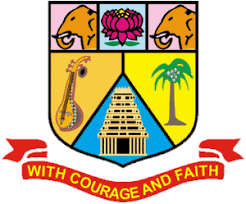 202. B. Sc.  StatisticsProgramme Structure and Scheme of Examination (under CBCS)(Applicable to the candidates admitted in Affiliated Colleges in the academic year 2022 -2023 ONLY)Internal Elective CoursesAllied Courses Non-Major Elective Courses (NME)(Department of Statistics offers the following NME to other Departments)	Credit DistributionProgramme OutcomesCourse ObjectivesUnit I: Introduction								Hours: 12Origin and Scope of Statistics; Definition of Statistics; Functions of Statistics; Applications of Statistics; Limitations of Statistics; Various types of Data; Nominal, Ordinal, Ratio Scale and Interval; Primary and Secondary Data; Methods of Collecting Primary Data; Drafting the questionnaire.Unit II: Classification of Statistical Data				Hours:12Object of classification; Types of Classification; Formation of a Discrete Frequency Distribution; Formation of Continuous Frequency Distribution; Tabulation of data; Diagrammatic presentation of data; Graphs of Frequency Distribution; Histogram; Frequency Polygon; Ogives.Unit III: Univariate measures					Hours:12Measures of Central Tendency; Objectives of Averaging; Requisites of a Good Average; Mean; Median; Mode; Geometric Mean; Harmonic Mean; Computation of Quartiles; Percentiles; Measures of Dispersion –Range; Mean Deviation; Standard Deviation; Co-efficient of Variation – Lorenz curve.Unit IV: Moments 								Hours:12Non-central moments; Central moments; Relationship between non-central and central moments; Measures of skewness; Karl Pearson’s coefficient of skewness; Bowley’s coefficient of skewness; Measures of Kurtosis; Types of Kurtosis.Unit V: Bi-variate measures						Hours:12Scatter diagram Correlation; Types of Correlation; Methods of studying correlation; Karl Pearson’s coefficient of correlation; Properties of coefficient of correlation; Rank correlation coefficient; Regression; regression equations; types of regression; uses of regression. Course OutcomesAt the end of the course, the student will be able to:Text Books (In API Style)Supplementary ReadingsCourse ObjectivesUnit I: Probability									Hours: 	12Sample space – Events - algebraic operations on events. Definitions - Classical Probability, Statistical Probability, Axiomatic approach to probability - Independent events – Conditional probability -- Addition and Multiplication theorems of probability –Bayes Theorem.Unit II: Random variables						Hours:12Discrete and continuous random variables –Distribution function- properties – Probability mass function and Probability density function – Discrete and continuous probability distributions.Unit III: Multiple Random Variables				Hours:12Joint, marginal and conditional distributions independence of random variables –Transformation of random variables (one and two dimensional) and determination of their distributions.Unit IV: Mathematical Expectation				Hours:12Expectation – Properties, Cauchy-Schwartz inequality, conditional expectation and conditional variance – theorems on expectation and conditional expectation. Moment generating function, cumulant generating function, characteristic function, probability generating function and their properties, Chebychev’s inequalityUnit V: Limit Theorems							Hours: 12Convergence in probability, weak law of large numbers - Bernoulli’s theorem, Khintchine’s theorem (Statements only) – Simple form of Central limit theorem for i.i.d random variables.Course OutcomesAt the end of the course, the student will be able to:Text Books (In API Style)1. Gupta, S.C. and Kapoor, V. K. (1982).Fundamentals of Mathematical Statistics, Sultan Chand & Sons, New Delhi.2. Hogg, R.V. and Craig, A. G. (1978).Introduction to Mathematical Statistics, MacMillan,London.3. Mood, A.M.., Graybill, F. A.andBoes, D. C. (1974). Introduction to Theory of Statistics, TataMcGraw Hill, New Delhi.4. Goon, A.M., Gupta, M.K. and Das Gupta, B. (1993).Fundamentals of Statistics,Vol. I. World Press, Kolkata.Supplementary Readings1. Lipschutz, S. (2008).Probability Theory (Second Edition), Schaum’sOutline Series, McGraw Hill, New York.2. Spiegel, M.R. and Ray, M. (1980).Theory and Problems of Probability and Statistics,   Schaum’s Outline Series, McGraw Hill, New York.Mapping with Programme Outcomes1:Low  2: Moderate 3: HighCourse ObjectivesPractical Schedule: -(Based on Core Paper 1 and 2)			Hours:	361. Calculation of Mean, Median, Mode, Geometric Mean and Harmonic Mean for raw data. 2. Calculation of Mean, Median and Mode for discrete data.3. Calculation of Mean, Median and Mode for frequency distribution with Class Intervals.4. Calculation of raw and central moments for raw data. 5. Calculation of raw and central moments for frequency distribution. 6. Calculation of range, Quartile Deviation, Standard Deviation, Mean Deviation, Coefficient of Variation and Variance for raw data.7. Calculation of range, Quartile Deviation, Standard Deviation, Mean Deviation, Coefficient of Variation and their relative measures for frequency distribution. 8. Calculation of Pearson’s, Bowley’s Coefficient of Skewness and Kelly’s Coefficient of Skewness. 9. Calculation of Simple Correlation, Rank Correlation and Regression Coefficients. 10. Forming of Regression Lines and Predictions from Bivariate Data.11. Construction of contingency table.12. Association of Attributes.13. Join Probability mass function, Join probability density function, Marginal probability mass and density functions. 14. Expectation, variance and Correlation coefficient.Text BooksBooks prescribed in the respective core papers shall be used.Note:The maximum marks for continuous internal assessment and end semester University examination for Statistical Practical I shall be fixed as 40 and 60, respectively.  The continuous internal assessment shall involve test (25 marks) and record work (15 marks). The question paper at the end semester examination shall consist of four questions with internal choice. A candidate shall attend all the four questions, each of which shall carry 15 marks.Mapping with Programme Outcomes(For B.Sc  Physics, Chemistry, Statistics and Computer Science)COURSE OBJECTIVESTo acquire knowledge on finding roots of the Transcendental and Algebraic equations by Numerical methods, applications of matrices and  Numerical methods for solving Simultaneous Linear equations. To understand the Computations of  Eigen values ,Eigen vectors, differential calculus ,the evaluation of  double and Triple integrals for finding Area and Volume.    UNIT-I: SOLUTIONS OF TRANSCENDENTAL AND ALGEBRAIC EQUATIONSIteration method, Bisection method, Newton’s method - Regula Falsi method, Horner’s method (without proof) (Simple problems only)Unit-II: SOLUTIONS OF SIMULTANEOUS EQUATIONSGauss Elimination method-   Gauss Jordan method-Gauss Seidel Iterative method-Gauss Jacobi method (Restricted to three variables only) (Simple problems only)UNIT-III: MATRICESCharacteristic equation of a square matrix– Eigen values and eigen vectors – Cayley – Hamilton theorem [without proof] – Verification and computation of inverse matrix-UNIT-IV: DIFFERENTIAL CALCULUSn-th derivatives – Leibnitz theorem [without proof] and applications – Jacobians– Curvature and radius  of curvature in Cartesian co-ordinates and polar co-ordinates.UNIT-V: APPLICATION OF INTEGRATION		Evaluation of double, triple integrals – Simple applications to area, volume and centroid.COURSE OUTCOMESOn successful completion of the course, the students will be able toAttain  knowledge on finding Approximate root for polynomial equations using Numerical methods.Develop the skills of  finding solutions of  Simultaneous Linear equations. Adopt techniques in solving problems involving Matrices  Provide skills on finding curvature and radius of curvature in Cartesian and polar co-ordinates.Understand the applications of double and Triple integration in real life situation.Text BooksA.Singaravelu “Numerical Methods”Meenakshi PublicationsUnit-I: Chapter 2Unit-II: Chapter 2P. Duraipandian and Dr. S. Udayabaskaran. 1997, “Allied Mathematics” , Vol I & II. Chennai:  Muhil Publishers.Unit-III: Sec(1.1.1,1.1.2,1.2,1.4.3),Unit-IV: Sec(2.7,4.1,4.1.1,4.2),Unit-V: Chap:3(3.4,3.4.1,3.5,3.5.1,3.5.2,3.6)Supplementary ReadingsP. Balasubramanian and K. G. Subramanian. 1997, “Ancillary Mathematics”, Vol I & II. New Delhi: Tata McGraw Hill. S.P.Rajagopalan and R.Sattanathan(2005), “Allied Mathematics”, Vol I & II. New Delhi: Vikas Publications. P. R. Vittal (2003), “Allied Mathematics”,Chennai: Marghan Publications. OUTCOME MAPPING1-Low  2-Moderate 3- HighCourse ObjectivesUnit I:										Hours: 12 Probability distributions. , introduction,  Bernoulli Distribution,mean, variance, moment generating function ,  Binomial distribution,  ,mean and variance of binomial distribution, factorial moments of Binomial distribution, Moment generating function, Characteristic function, cumulant Generating Function.Fitting of Binomial distribution, additive property of binomial distribution, Recurrence relations for probabilities of binomial distribution, simple problemsUnit II:									Hours:12Poisson distribution,  characteristics of Poisson distribution ,mean and variance of Poisson distribution, factorial moments of Poisson distribution, Moment generating function, Characteristic function, cumulant Generating Function .Fitting of Poisson  distribution, additive property of Poisson distribution, Recurrence relations for probabilities of Poisson  distribution, simple problems.Unit III:									Hours:12Negative binomial distribution ,derivation of Negative binomial distribution from Binomial distribution, Moment generating function,Cumulant generating function, Probability generating function of Negative binomial distribution, moments of negative binomial distribution, Fitting of negative binomial distribution,simple problemsUnit IV: 									Hours:12Geometric distribution, Lack of memory, moments , and moment generating function of geometric distribution,Discrete Uniform Distribution, mean, variance , moment generating function, simple problemsUnit V:									Hours:12Hyper geometric distribution, Multinomial distribution and - Moments, Moment generating function, Characteristic function, Cumulant Generating Function of multinomial distribution, Generalised Power series distribution, Particular case of g.p.s.d.COURSE OUTCOMEAt the end of the course, the student will be able to:Text Books (In API Style)Supplementary ReadingsOutcome MappingCourse ObjectivesCOURSE OUTCOMESAt the end of the course, the student will be able to:Text Books (In API Style)AbhijitGuha. Quantitative Aptitude by Competitive Examinations, 4th edition.Supplementary ReadingsOutcome MappingCourse ObjectivesPractical Schedule: - (Based on Core Paper 3 and 4)			Hours:361. Distribution Theory (Problems related to fitting of various distributions such as binomial, poisson, normal, computation of correlation, partial and multiple correlation coefficients).2. Sampling Techniques (Problems related to estimates of population mean and variance, under simple random sampling, stratified random sampling, systematic random sampling, ratio and regression estimators)Text BooksBooks prescribed in the respective core papers shall be used.Note:The maximum marks for continuous internal assessment and end semester University examination for Statistical Practical I shall be fixed as 40 and 60, respectively.  The continuous internal assessment shall involve test (25 marks) and record work (15 marks). The question paper at the end semester examination shall consist of four questions with internal choice. A candidate shall attend all the four questions, each of which shall carry 15 marks.Outcome MappingCourse ObjectivesUnit I:										Hours: 10Finite differences-forward and backward differences, operators E and ∆,and their basic properties, Interpolation with equal intervals: Newton’s forward and backward differences-simple problems.Unit II:										Hours:10Interpolation with unequal intervals: Divided differences and their properties, Newton’s divided differences formula and Lagrange’s formula for interpolation-simple problems.Unit III:									Hours:8Central difference interpolation formula-gauss forward and backward differences formulae- Stirling, Bessel’s Everett’s central difference formula.Unit IV:									Hours:10Inverse interpolation-Lagrange’s method-iteration of successive approximation method- simple problems. Numerical differentiation- Numerical differentiation upto 2nd order only-simple problems.Unit V:										Hours:10Numerical Integration-Trapezoidal rule-Simpsons 1/3rd and 3/8th rules-Weddle’s ruleEuler’s summation formula.Numerical method of solution of ordinary differential equations-Taylor’s series method-Euler method and RungaKutta upto second order – simple problems. Course OutcomesAt the end of the course, the student will be able to:Text BooksSupplementary ReadingsOutcome MappingCourse ObjectivesAllied Practical – 1:-(Based on Allied Papers 3 and 4)			hours 36Summation of Series:1. Sin(x), 2. Cos(x), 3. Exp(x) (Comparison with built in functions) String Manipulation: 1. Counting the no. of vowels, consonants, words, white spaces in a line of text and array of lines. 2. Reverse a string & check for palindrome. 3. Substring detection, count and removal 4. Finding and replacing substrings Matrix Manipulation: 1. Addition & Subtraction 2. Multiplication 3. Transpose, and trace of a matrix 4. Determinant of a Matrix Solution of polynomial equation - Newton Rapson method Solution of system of simultaneous equation-Gauss elimination method. Lagrange interpolation. Numerical integration by Trapezoidal, Simpson’s and Weddle’s rules. Calculate the value of ∏ (up to five decimal places). Check the accuracy of the built in functions Sin(x), Cos(x),(x in radians)ex , e -x Generation of Fibonacci Sequence. Matrix addition, multiplication, inverse, transpose, determinant of square matrix. Solution of simultaneous equations by Iterative methods and by using inverse.Text BooksBooks as prescribed in Allied papers in the semester III and IV.Note:The maximum marks for continuous internal assessment and end semester University examination for Allied Practical-I shall be fixed as 40 and 60, respectively. The continuous internal assessment shall involve test and record work. The question paper at the end semester examination shall consist of four questions with internal choice. A candidate shall attend all the four questions, each of which shall carry 15 marks.Outcome MappingCourse ObjectivesUNIT – I 									7 hoursSets: Sets - elements - Operations on set. Functions : Real valued functions equivalence - Countability - Real numbers - Upper and Lower bounds- Supremum and Infimum. UNIT – II 									7 hoursSequence of real numbers : Limit of a sequence - Convergent sequences, Divergent  sequences - Bounded sequences - Monotone sequences Cauchy s first and second  theorem on limits Cauchy s general principle of convergence UNIT – III 									8 hoursSeries of real numbers : Convergence and divergence - series with non-negative terms - comparison test D Alembert s ratio test, Cauchy s Root test – Alternating. Series - Conditional convergence and absolute convergence Leibnitz test. UNIT – IV 									7 hoursFunctions: Limit of real valued functions in one variable, continuity types of  discontinuities algebra of continuous functions Extreme value theorem. Intermediate  value theorem Uniformly Continuous functions UNIT – V 									7 hoursDifferentiability of Functions Rolle’s theorem Mean value theorem for derivatives. Taylor s Series expansion application to maxima and minima.Course OutcomesAt the end of the course, the student will be able to:Text Books (In API Style)1. D. Somasundaram and B. Choudhary (2002) : A first course in Mathematical   Analysis, Narosa Publishing house 2. R. R. Goldberg ( 1970) : Methods of Real Analysis, Oxford & IBH.Books for Reference: 1. T. M. Apostol(1985) : Mathematical Analysis, Narosa Publishing House  2. W. Rudin(1976): Principles of Mathematical Analysis, 3/e, McGraw Hill  Company.   Course Objective(s)To enable students to learn basics of statistics and its applicationsUNIT - IStatistics - Definitions - limitation of statistics - collection of data - primary data - secondary data - Diagrammatic and Graphical representation of data.UNIT - IIDescriptive Measures - Mean, Median, mode, standard deviation, skewness and kurtosis (ungrouped data only). UNIT - IIIConcept of sample and Population - Preparation of questionnaire and Pre-testing - Simple random, Stratified random and Systematic sampling techniques.UNIT - IVStudy of relationship between variables: Concept of correlation - Karl Pearson and Spearman rank correlation - simple problems. Qualitative: Contingency tables - Measures of Association. Concept of simple regression - simple problems.UNIT - VElements of Compound interest (nominal and effective rates of interest, annuities certain, present values, accumulated amounts, deferred annuities) - the functions included in compound interest - tables and their uses.Course Outcomes1. After studied unit - 1, the student will be able to know visualization of data 2. After studied unit - 2, the student will be able to know computations of various statistical measures of data3. After studied unit - 3, the student will be able to know sample selection and various sampling procedures4. After studied unit - 4, the student will be able to know relationship among variables and fitting of simple regression model5. After studied unit - 5, the student will be able to know computation of interest calculationsText Books:Gupta,S.P. (2014): Statistical Methods, Sultan Chand& Sons Pvt Ltd. New Delhi. Federation of Insurance Institutes Study Courses - Mathematical Basis of Life Assurances F1,2. Reference Books:Kapoor, V.K. and Gupta, S.P. (1978): Fundamentals of Applied Statistics, Sultan Chand & Sons. Outcome MappingCourse ObjectivesUnit I:										Hours:5Descartes Rule of signs-Approximate Solutions of Polynomials by Horner’s method – Newton Rapson Method of solution of a cubic polynomial.Unit II: Unit Title								Hours:5Prime Number – Composite Number – Decomposition of a Composite Number as a Product of primes uniquely (without Proof) - Divisors of a positive Integer – Congruence Modulo n – Euler Function (without Proof) – Highest power of a Prime Number p contained in n! – Fermat’s and Wilson’s Theorems (without Proof).Unit III: Unit Title								Hours:5Power of sines and cosines of ϴ in terms of functions of multiples of ϴ -expansions of sin ϴ and cos ϴ in a series of ascending powers of ϴ.Unit IV: Unit Title								Hours:4Definition – Relation between Hyperbolic Functions - Inverse Hyperbolic Functions.Unit V: Unit Title								Hours: 5Summation of Trigonometric Series: When the angles are in A.P, C+ iS method of summation - Method of Differences - Gregory Series - Euler Series.Course OutcomesAt the end of the course, the student will be able to:Text Books (In API Style)ManicavachagomPillay, T. K., Natarajan, T. and Ganapathy, K. S. (2004).Algebra, Volume I & II S.Viswanathan Printers & Publishers Pvt. Ltd. Chennai.Arumugam, S. (2003).Algebra, New Gamma Publishing House, Palayamkottai.Singaravelu, A. (2003).Algebra and Trigonometry, Vol.-I & II Meenakshi Agency, Chennai.Outcome MappingCourse ObjectivesUnit I:										Hours: 12Basic concepts of sample surveys – Principles of samples theory; sampling Unit; sampling frame; complete enumeration versus sampling; Merits and demerits; Basic concepts of sampling distribution; Unbiasedness; Mean square error and relative standard error.Unit II:									Hours:12Simple random sampling with and without replacement; Lottery method - Use of random number tables; Estimation of population parameters; Mean; Variance and proportion; simple random sampling for proportion.Unit III:									Hours:12Stratified random sampling - Principle of stratification; Estimation of population mean and variance; Allocation techniques; equal allocation; proportional allocation; Neyman’s allocation and optimum allocation.Unit IV:									Hours:12Systematic sampling Estimation of mean and its sampling variance – Comparison of simple; stratified and systematic sampling.Unit V:									Hours:12Functions of NSS and CSO; Sampling errors; Non – sampling errors; Sources of non – sampling errors.Course OutcomesAt the end of the course, the student will be able to:Text Books (In API Style)Supplementary ReadingsOutcome MappingCourse ObjectivesPractical Schedule: - (Based on Core Paper 3 and 4)					Hours:361. Distribution Theory (Problems related to fitting of various distributions such as binomial, poisson, normal, computation of correlation, partial and multiple correlation coefficients).2. Sampling Techniques (Problems related to estimates of population mean and variance, under    simple random sampling, stratified random sampling, systematic random sampling, ratio and regression estimators)Text BooksBooks prescribed in the respective core papers shall be used.Note:The maximum marks for continuous internal assessment and end semester University examination for Statistical Practical I shall be fixed as 40 and 60, respectively.  The continuous internal assessment shall involve test (25 marks) and record work (15 marks). The question paper at the end semester examination shall consist of four questions with internal choice. A candidate shall attend all the four questions, each of which shall carry 15 marks.Outcome MappingCourse ObjectivesUnit I: Unit Title								Hours: 8Introduction to “C”, variables, data types-declarations, type conversions, increment and decrement, Bitwise, Logical and Assignment operators.Unit II: Unit Title								Hours:10Expression and conditional expressions, control structures, If-Else, SWITCH, WHILE, FOR and DO WHILE loop structures. Break continue, GO and Label statements. Function, function returning, Non-integers, Function arguments -Static and register variables.Unit III: Unit Title								Hours:10Arrays and Strings - Array Declaration, Multidimensional Arrays String, Character Arrays, Array initialization-Pointers and addresses. Pointers and Arrays-Pointer to function.Unit IV: Unit Title								Hours:10Structures and functions, Array of structures Fields, Unions-type definition standard input and output - formatted output - output - Access to the standard library.Unit V: Unit Title								Hours: 10File Access, File handling in C - File descriptions - Error handling - ‘Low level i/o-Read and Write’. Open, Create, Close, Unlike-Random Access - seek and I seek.Course OutcomesAt the end of the course, the student will be able to:Text Books (In API Style)Course ObjectivesAllied Practical – 1:-(Based on Allied Papers 3 and 4) hours 36Summation of Series:1. Sin(x), 2. Cos(x), 3. Exp(x) (Comparison with built in functions) String Manipulation: 1. Counting the no. of vowels, consonants, words, white spaces in a line of text and array of lines. 2. Reverse a string & check for palindrome. 3. Substring detection, count and removal 4. Finding and replacing substrings Matrix Manipulation: 1. Addition & Subtraction 2. Multiplication 3. Transpose, and trace of a matrix 4. Determinant of a Matrix Solution of polynomial equation - Newton Rapson method Solution of system of simultaneous equation-Gauss elimination method. Lagrange interpolation. Numerical integration by Trapezoidal, Simpson’s and Weddle’s rules. Calculate the value of ∏ (up to five decimal places). Check the accuracy of the built in functions Sin(x), Cos(x),(x in radians)ex , e -x Generation of Fibonacci Sequence. Matrix addition, multiplication, inverse, transpose, determinant of square matrix. Solution of simultaneous equations by Iterative methods and by using inverse.Text BooksBooks as prescribed in Allied papers in the semester III and IV.Note:The maximum marks for continuous internal assessment and end semester University examination for Allied Practical-I shall be fixed as 40 and 60, respectively. The continuous internal assessment shall involve test and record work. The question paper at the end semester examination shall consist of four questions with internal choice. A candidate shall attend all the four questions, each of which shall carry 15 marks.Outcome MappingCourse Objective(s)To enable students to learn the concept of estimation of unknown parameters of the population and hypothesis testing problem.UNIT - IPopulation growth and change - arithmetic, geometric and exponential growth rates - Population estimation and projection.UNIT - IIMeasures of mortality - Crude and Specific rates- Infant mortality rate - direct and indirect standardization of death rates - Complete life table.UNIT - IIIEstimation - Point estimation - interval estimation - mean - variance - proportions - simple problems.UNIT - IVParametric Tests - Testing of significance of small and large sample tests - t-test, chi-square test - F test - z-test.UNIT - VNon- Parametric tests - Sign test, Wilcoxon test, Mann-Whitney U Test. Median test, Run test, Kolmogorov - Smirnov One Sample test. Chi- Square Tests - Goodness of fit - Test of independence of attributes.Course OutcomesCLO 1. After studied unit - 1, the student will be able to know computation of population growth rateCLO 2. After studied unit - 2, the student will be able to know the concept of mortality and its calculationsCLO 3. After studied unit - 3, the student will be able to know the concept of estimation of parameterCLO 4. After studied unit - 4, the student will be able to know various parametric testing proceduresCLO 5. After studied unit - , the student will be able to know various  Non parametric testing proceduresText Books:1. Gupta,S.P (2014): Statistical Methods, Sultan Chand & Sons .2. Kapoor, V.K. and Gupta, S.P. (1978): Fundamentals of Applied Statistics, Sultan Chand & Sons.Reference Books:Rohatgi, V.K. (1984) An introduction to probability theory and Mathematical Statistics, Wiley Eastern. Outcome MappingCourse ObjectivesUnit I: 									Hours:10Sampling distributions - concept - distributions of mean and variance from Normal population. Sampling distributions: Chi-square, Student’s t and F distributions - Derivation of their density functions and their propertiesUnit II: 									Hours:10Point Estimation - Problem of Point estimation - Properties of estimators- Consistency and Efficiency of an estimator. Sufficiency of a statistic - Neyman- Fisher factorization theorem (discrete case) - Simple problems.Unit III: 									Hours:8Unbiasedness - Properties, MVUE, BLUE, Rao - Blackwell theorem -Sufficiency and completeness, Lehman- Scheffe theorem, Cramer- Rao inequality - simple problems.Unit IV: 									Hours:10Methods of estimation: Method of Moments, Method of Maximum Likelihood, Method of minimum chi-square, Method of modified minimum chi-square, method of least squares-properties of estimators obtained by these methods -simple problems.Unit V: 									Hours: 10Interval Estimation - Confidence Interval for proportions, mean(s), variance, and variance ratio based on chi square, student's t, F and Normal distributions. Tests of significance: concepts - tests based on normal, t, F, and Chi Square.Course OutcomesAt the end of the course, the student will be able to:Text Books (In API Style)Supplementary Readings MAPPING WITH PROGRAMME OUTCOMES1: Low; 2: Moderate; 3: HighCourse ObjectivesUnit I:										Hours: 10Control charts for variables: Need for Statistical Quality Control techniques in Industry – Causes of Quality variation – Uses of Shewart Control charts – specifications, tolerance limits – 3σ limits – warning limits -X̅, F and σ- charts – Basis of sub grouping – Interpretation of X̅, R charts.Unit II:										Hours:10Control charts for attributes: p, np, c and u charts. Construction of charts – choice between p and np charts.Unit III:									Hours:10Acceptance Sampling: Sampling inspection – inspection by attributes and variables - concepts of Producer’s risk, Consumer’s risk. AQL, LTPD, AOQ, AOQL, ATI and ASN. Rectifying inspection plans.Unit IV:									Hours:8Acceptance sampling for attributes: Single and Double sampling plans. OC, AOQ, ATI and ASN curves for Single and Double sampling plans.Unit V:										Hours:10Acceptance sampling for variables: Known and unknown sampling plans (one sided specification only). Determination of n and k for one sided specification of OC curve.Course OutcomesAt the end of the course, the student will be able to:Text Books (In API Style)MAPPING WITH PROGRAMME OUTCOMES1: Low; 2: Moderate; 3: HighCourse ObjectivesUnit I: 									Hours: 10Time series - Concept - Components of time Series - Additive and multiplicative models - Measurement of trend – free hand method-semi average method-Moving average method - Least square method.Unit II:										Hours:8Measurement of seasonal variations - Simple average method - Ratio to trend method - Ratio to moving average method - Link relative method - Variate Difference method.Unit III: 									Hours:10Index Numbers - uses, classification of index numbers - Problems in the construction of index numbers - Methods of constructing index numbers - Unweighted index numbers - weighted index numbers.Unit IV: 									Hours:10Quantity index numbers - Fixed and chain base index numbers - Optimum test for index numbers - Time reversal test - factor reversal test - cost of living index numbers.Unit V:									Hours: 10Demand Analysis Theory and analysis of consumer s demand Law of demand, Price elasticity of demand estimation of demand curves forms of demand functions - Demand and Supply utility and indifference maps determination of price and supply and demandCourse OutcomesAt the end of the course, the student will be able to:Text Books (In API Style)Supplementary Readings          MAPPING WITH PROGRAMME OUTCOMES1: Low; 2: Moderate; 3: HighCourse ObjectivesUnit I:										Hours:10Introduction to OR, Nature, Scope, Functions, Linear programming problem - Formulation of LPP - Solving the LPP by graphical method.Unit II:										Hours:8Solving the LPP by simplex method, Big-M method, Duality in LPP, Dual simplex method.Unit III:									Hours:10Transportation problem- obtaining initial, feasible and optimal solutions. Optimality test degeneracy, Unbalanced transportation problem, Assignment problem, and unbalanced assignment problem - Traveling salesman problem.Unit IV:									Hours:10Game Theory - Two-person zero sum games, The maximin - minimax principle - Games without saddle points - Mixed strategies - Graphical solution of 2xn and mx2 games Dominance property. Sequencing - 'n' jobs through 2 machines - 'n' jobs through 3 machines - 'n' jobs through ‘m’ machines, Two jobs and 'm' machines.Unit V:									Hours: 10Network analysis by CPM / PERT basic concepts - constraints in Network - construction of the network - Time calculations - Concepts of slack and float in Network Analysis - finding optimum project duration and minimum project cost, finding expected project time and variance.Course OutcomesAt the end of the course, the student will be able to:Text Books (In API Style)Supplementary ReadingsMAPPING WITH PROGRAMME OUTCOMES1: Low; 2: Moderate; 3: HighCourse Objectives To enable students to solve problems related to estimation and hypothesis testing, statistical  quality control techniques and design and analysis of experimentsPractical Schedule: -							total hrs 36Problems relating to the following topics which are covered in Semester V and Semester VI shall form the basis for practical:Estimation theory (problems related to estimation of parameters under various methods, confidence intervals for mean, variance and proportions)Statistical Quality Control (Control charts for variables and attributes).Testing of Statistical Hypotheses (problem related to test of significance of mean, variances, one sample, two samples and more than two samples, non-parametric tests)Design and Analysis ofExperiments(problem related to CRD, RBD, LSD, Missing Plot Techniques, Factorial experiments 22, 23, 32)Text BooksBooks prescribed in the respective core papers shall be used.Note:The maximum marks for continuous internal assessment and end semester University examination for Statistical Practical-III shall be fixed as 40 and 60, respectively. The continuous internal assessment shall involve test (25 marks) and record work (15 marks). The question paper at the end semester examination shall consist of four questions with internal choice. A candidate shall attend all the four questions, each of which shall carry 15 marks.MAPPING WITH PROGRAMME OUTCOMES1: Low; 2: Moderate; 3: HighCourse ObjectivesPractical Schedule: total hours 36-To compute the various statistical measures using statistical software SPSS.Tabulation and diagrammatical representation of data.Measures of Central Tendency, Dispersion, Skewness and KurtosisCorrelation and Regression, simple and multiple linear regression. Parametric tests: t-test, F-test, chi-square test.Analysis of variance: One-way Classification, Two-way Classification. Non-parametric tests: Sign test, Wilcoxon test, Mann-Whitney U test, Median test, Run test, Kolmogorov Smirnov test, Kruskal Wallis test. Statistical Quality control charts for variablesStatistical Quality control charts for attributesText BooksBooks prescribed in the respective core papers shall be used.NoteThe maximum marks for continuous internal assessment and end semester University examination for Statistical Data Analysis-II shall be fixed as 40 and 60, respectively. The continuous internal assessment shall involve test and record work. The question paper at the end semester examination shall consist of four questions with internal choice. A candidate shall attend all the four questions, each of which shall carry 15 marks.MAPPING WITH PROGRAMME OUTCOMES1: Low; 2: Moderate; 3: HighINTERNAL ELECTIVE – IIICourse ObjectivesUnit I: Unit Title								Hours: 7Statistics Genetics: Cells, Chromosomes, Gametes, Genes and Gene frequency, Mendel’s law – Single locus with two alleles – Hardy-Weinberg equilibrium – A-B-O blood group system, Calculation of Probabilities of offspring blood group for given parental blood group – Chance of incompatibility.	Unit II: Unit Title								Hours:7Definition of ED50, ED90 etc. – Simple method of estimation of the above. Data: Dose levels (Z, I), number of individuals exposed (n, l), number responding (r, l). Simple regression of probit on log dose to estimate parameters of tolerance distribution.Unit III: Unit Title								Hours:8Introduction to logistic regression with binary response and one independent variables (continuous) – Exponential and logistic model of population growth, solving the following differential equations: DNt /dt=kNt, dNt(k-Nt). Fitting the above growth models to data by linearization and regression.Unit IV: Unit Title								Hours:7Capture-recapture method of abundance estimation. One and two recapture occasions. Use of likelihood under binomial distribution – Concept of biodiversity.Simpsons and Shannon-Wiener indices.Unit V: Unit Title								Hours: 7Study of exponential and Weibull distributions as models for survivorship data.Corresponding hazard functions and interpretation of their shapes.Applications to environmental data.Course Outcomes        At the end of the course, the student will be able to:Text Books (In API Style)2. Gore, A. P.  andParanjpe, S. A.  (2000). A course in Mathematical & Statistical Ecology, Kluwer.Supplementary ReadingsCourse ObjectivesUnit I:	C++: Introduction, Data types, Operators, Statements; Declaration of variables, Statements, simple C++ programs, Features of I/O stream, manipulation function, I/O stream flags.Unit II:									Hours:8Control Statements: Conditional expression, Switch statement, loop statements, Breaking control statements; Functions and Program structures; Introduction, definition, Types of functions, Actual and Formal arguments, Default augments, Storage class specifies, Recursive function, Pre-processors, Header files and standard function.Unit III:									Hours:7Arrays: Notation, Declaration, Initialization, Processing, Arrays and Functions, Multidimensional arrays. Pointers; Declaration, Arithmetic; Pointers and Functions, Pointers and Arrays; Strings, Array of Pointers, Pointers to Pointers.Unit IV:									Hours:7Structures: Declaration, Initialization, Functions, Array of structures, Arrays within a structure, Nested Structures, Pointers and Structures, Unions and Bit fields, Enumerations.Unit V:									Hours:7Classes and Objects: Introduction, Structures and classes, Declaration, Members Functions, Object a class, Array of class objects, Pointers and Classes, Unions and Classes, nested Class, Constructors and Destructors, Inline Members functions and Friend Functions. C++ programs for Descriptive Measures of Statistics.Course OutcomesAt the end of the course, the student will be able to:Text Books (In API Style)Outcome MappingCourse ObjectivesUnit I:										Hours: 5Central and State Government Organizations, Functions of Central Statistical Organization (CSO), National Sample Survey Organization (NSSO).Organization of large-scale sample surveys.General and special data dissemination systems.Unit II:										Hours:5Meaning, methods of collection, limitations and reliability. Principal publications containing data on the topics such as population, agriculture, industry, trade, prices, labour and employment, transport and communications - Banking and finance.Unit III:									Hours:4System of Collection of Agricultural Statistics - Crop forecasting and estimation - Productivity, fragmentation of holdings - Support prices - Buffer stocks - Impact of irrigation projects. Unit IV:									Hours:5Index Numbers: Price, Quantity and Value indices. Price Index Numbers: Construction, Uses, Limitations, Tests for index numbers, Chain Index Number. Consumer Price Index, Construction of index numbers and uses. Unit V:									Hours: 5National Income – Measures of national income - Income, expenditure and production approaches - Applications in various sectors in India. Measurement of income inequality: Gini’s coefficient, Lorenz curves, Application of Pareto and Lognormal as income distribution.Course OutcomesAt the end of the course, the student will be able to:Text Books (In API Style)Course ObjectivesUnitI:										Hours:10Testing of Hypothesis - Neyman - Pearson theory - Statistical Hypothesis - Simple and composite hypothesis, Null and Alternative Hypothesis - Two types of errors - critical region- powers of a test - Most powerful test – Neyman-Pearson lemma - simple problems.Unit II:										Hours:10Uniformly most powerful tests, Likelihood ratio criterion - Definition and test for means and variance (one sample only).Unit III:									Hours:8Sequential Probability Ratio Test: Definition - properties and simple problems.Unit IV:									Hours:10Non-parametric tests - Run, Median, sign and Mann Whitney tests (one sample and two sample) problems. Wilcoxon Signed rank test, test sum test, Kolmogorov's Smirnov one sample test, and Kruskal Wallis test.Unit V:										Hours:10Basic ideas on decision theory - Loss functions - Risk functions - Prior distributions - Bayes Risk - Simple problems based on Bayes estimation and testing.Course OutcomesAt the end of the course, the student will be able to:Text Books (In API Style)Supplementary ReadingsCourse ObjectivesUnit I:										Hours: 8Simple Regression model: Description of data model – Estimation and test of hypotheses – Index of fit – Predicted values and standard errors – Evaluation of fit – Analysis of residuals.Unit II:										Hours:10Simple Regression model: Effect of outliers in simple linear regression – Model adequacy and residual plots –Deletion of data points – Transformation of variables – Transformations to stabilize variance – Removal of Heteroscedasticity – Principle of weighted least squares.Unit III:									Hours:10Multiple regression model: Description of data model – Properties of least square estimators – Predicted values and standard errors – Multiple correlation coefficient – Selection of variables – Forward selection procedure – Backward elimination procedure – Stepwise method (algorithms only).Unit IV: 									Hours:10Test of hypothesis on the linear model – Assumption about the explanatory variable – Testing a subset of regression coefficients equal to zero – Testing of equality of regression coefficients.Unit V:										Hours: 10Multicollinearity and its effects on inference and forecasting – Detection of multicollinearity – Searching of linear functions of regression coefficients – Method of overcoming multicollinearity problem, Ridge method.Course OutcomesAt the end of the course, the student will be able to:Text Books (In API Style)Supplementary ReadingsCourse ObjectivesUnit I:										Hours: 10Fundamental Principles of Experiments – Replication, Randomization and Local Control techniques – Size of experimental unit – Methods of determination of experimental units – (Maximum curvature method – Fairfield Smith’s variance law).Unit II:										Hours:10Analysis of Variance and Basic Designs: One-Way and Two-Way analysis of variance. Principles of Design of Experiments - Completely Randomized Design and its analysis – Randomized Block Design and its analysis – Latin Square Design and its analysis.Unit III:									Hours:8Post ANOVA Tests: Multiple range test; Newman-Keul’s test – Duncan’s multiple range test – Tukey’s test – Transformation – Square root, angular and log transformations.Unit IV:									Hours:10Missing plot techniques – Meaning – Least Square method of estimating one missing observation – RBD and LSD – Two observations missing in RBD and LSD – Analysis of covariance technique in CRD and RBD (without derivation).Unit V:										Hours: 10Factorial experiments – Definition – 2 2 , 23 and 32 factorial experiments and their analysis – Principles of confounding – Partial and complete confounding in 23 – Split plot design and its analysis.Course OutcomesAt the end of the course, the student will be able to:Text Books (In API Style)Course ObjectivesUnit I:										Hours: 10Basic Concepts: Definition and examples of stochastic process, classification of general stochastic processes into discrete and continuous time, discrete and continuous state spaces, types of stochastic processes, elementary problems.Unit II:										Hours:10Markov chains: Definition and examples of Markov chain, Transition Probability Matrix, classification of states, recurrence, simple problems.Unit III:									Hours:8Basic limit theorem of Markov chain (statement only), stationary probability distribution, applications.Unit IV:									Hours:10Continuous Time Markov chain: Pure birth process and Poisson process, Birth and Death process, problems.Unit V:										Hours: 10Branching process: Definition and examples of discrete time branching process, probability generating function, mean and variance, probability of extinction, simple problems.Course OutcomesAt the end of the course, the student will be able to:Text Books (In API Style)Supplementary ReadingsOutcome MappingCourse ObjectivesPractical Schedule: -Problems relating to the following topics which are covered in Semester V and Semester
VI shall form the basis for practical:1. Estimation theory (problems related to estimation of parameters under various methods, confidence intervals for mean, variance and proportions)2. Statistical Quality Control (Control charts for variables and attributes).3. Testing of Statistical Hypotheses (problem related to test of significance of mean, variances, one sample, two samples and more than two samples, non-parametric tests)4. Design and Analysis ofExperiments(problem related to CRD, RBD, LSD, Missing Plot Techniques, Factorial experiments 22, 23, 32)Text BooksBooks prescribed in the respective core papers shall be used.Note:The maximum marks for continuous internal assessment and end semester University examination for Statistical Practical-III shall be fixed as 40 and 60, respectively. The continuous internal assessment shall involve test (25 marks) and record work (15 marks). The question paper at the end semester examination shall consist of four questions with internal choice. A candidate shall attend all the four questions, each of which shall carry 15 markOutcome MappingCourse ObjectivesPractical Schedule: -To compute the various statistical measures using statistical software SPSS.1. Tabulation and diagrammatical representation of data.2. Measures of Central Tendency, Dispersion, Skewness and Kurtosis3. Correlation and Regression, simple and multiple linear regression. 4. Parametric tests: t-test, F-test, chi-square test.5. Analysis of variance: One-way Classification, Two-way Classification. 6. Non-Parametric Tests: Sign test, Wilcoxon test, Mann-Whitney U test, Median test, Run test, Kolmogorov Smirnov test, Kruskal Wallis test.7. Statistical Quality control charts for variables8. Statistical Quality control charts for attributesText BooksBooks prescribed in the respective core papers shall be used.NoteThe maximum marks for continuous internal assessment and end semester University examination for Statistical Data Analysis-II shall be fixed as 40 and 60, respectively. The continuous internal assessment shall involve test and record work. The question paper at the end semester examination shall consist of four questions with internal choice. A candidate shall attend all the four questions, each of which shall carry 15 marks.Outcome MappingINTERNAL ELECTIVE– IVCourse ObjectivesUnit I: Unit Title						Hours: 7Definition of Demography.PopulationChange.Size and Structure of Population.Components of Population Change.DemographicData.Sources of Demographic Data.Balancing Equation and Age-Sex Pyramids.Unit II: Unit Title								Hours:7Fertility and Reproduction.Period Measures of Fertility and Reproduction.Cohort Measures of Fertility and Reproduction.Fertility Transition and Replacement Level of Fertility.Population Momentum.Unit III: Unit Title								Hours:7Mortality and Morbidity.Period Measures of Mortality and Morbidity.Cohort Measures of Mortality and Morbidity.Lexis Diagram and its importance in Mortality Analysis.Force of Mortality.Unit IV: Unit Title								Hours:7Life Table.Cohort Life Table and Period Life Table. Complete Life Table and Abridged Life Table. Different Methods of Construction of Complete Life Table and Abridged Life Table.Unit V: Unit Title								Hours: 8Migration.Different Forms of Migration. Measures of Migration: Migration Rates and Ratios. Migration Streams and Counter Streams.Index of Redistribution.Indices of Migration differentials and selectivity.Index of Preference.Course Outcomes At the end of the course, the student will be able to:Text Books (In API Style)Outcome MappingCourse ObjectivesObjective: . UNIT – I Riemann Integration : Definition of the Riemann Integral Existence of the Riemann  Integral Properties of the Riemann Integral - Fundamental theorems of Calculus -Mean  Value Theorems. UNIT – II Improper Integrals their convergence and evaluation, convergence of Beta and  Gamma integrals UNIT – III Sequences of Functions: Point wise convergence of Sequences of functions  Uniform convergence of Sequences of functions Consequences of Uniform  Convergence Properties without proof. UNIT – IV Series of Functions: Convergence and uniform convergence of series of functions.  Weisstrass test - Integration and differentiation of series of Functions Abel  Summability.(without proof) - Application UNIT – V Metric Space definitions and examples, continuous functions on metric  spaces Open sets, closed sets and closure properties. Course Outcomes At the end of the course, the student will be able to:1.understand Riemann Integration2. understand the  Improper Integrals their convergence3.apply Abel summability , Weisstrass testBooks for Study: 1. D. Somasundaram and B. Choudhary (2002) : A first course in Mathematical   Analysis, Narosa Publishing house 2. R. R. Goldberg ( 1970) : Methods of Real Analysis, Oxford & IBH.Books for Reference: 1. T. M. Apostol(1985) : Mathematical Analysis, Narosa Publishing House  2. W. Rudin(1976): Principles of Mathematical Analysis, 3/e, McGraw Hill  Company.  Outcome MappingCourse ObjectivesUnit I:										Hours:Model with one explanatory variable: Definition, scope and objectives of Econometrics. Linear model with one independent variable - Least squares estimators of regression coefficients, properties of least squares estimators - analysis of variance to regression model.Unit II:										Hours:Model with more variables: Linear model with more than one explanatory variables – assumptions – estimation of model parameter - Least squares estimators and their properties. Hypothesis testing – test the overall significance of the regression – Testing the individual regression coefficients.Unit III:									Hours:Adequacy of Model: Model adequacy checking – residual analysis – residuals – standardized residuals – residual plot – normal probability plot – plot of residuals against estimated response. A formal test for lack of fit of the model.Unit IV:									Hours:Autocorrelation: Meaning of serial independence – sources of autocorrelation – first order autoregressive scheme – consequences of autocorrelation – Durbin – Watson test – analyzing the model in the presence of autocorrelation.Unit V:										Hours:Multicollinearity: Meaning and sources – consequences of multicollinearity. Test for detecting multicollinearity – Examining the correlation matrix – Variance Inflation factor – Eigen values of X X. Course OutcomesAt the end of the course, the student will be able to:Text Books (In API Style)Supplementary Readings(For BCA)COURSE OBJECTIVESTo know about statisticsTo know about measurs of centeal tendencies and dispersionTo know about correlation and regressionTo know the concept of probability and distributionTo apply test of significanceUNIT I : Introduction to statistics						Hours: 10	Statistics, functions, characteristics, limitations.Various types of Data; Nominal, Ordinal, Ratio Scale and Interval; Primary and Secondary Data; Methods of Collecting Primary Data;Diagrammatic and Graphical representation of data. - sample and Population-Preparation of questionnaire.UNIT II:measures of central tendencies and dispersion			Hours: 10Descriptive Measures – Mean, Median, Mode;geometric and harmonic ,positional averages, range,Quartile deviation Mean Deviation and Standard Deviation. UNIT III: correlation and regression						Hours:10Study of relationship between variables: Concept of correlation- types of correlation, rank correlation and simple problems. Regression Analysis: Simple Regression Equations. UNIT IV: Probability and random variables					Hours:10Probability Theory: definitions- axioms of probability; simple problems -addition and multiplication theorem - Baye’s theorem–simple problems, types of random variables, Binomial, Poisson and Normal UNIT V: tests of significance							Hours:10Test of significance: small sample t-test (mean, SD, Correlation), F test for variance–large sample z-test (mean and proportions)- chi square test-simple problemsCOURSE OUTCOMESAt the end of the course, the student will be able to:Understand the various concepts of  statistics.know about measures of centeal tendencies and dispersionknow the concept of  correlation and regressionapply the concept of probability distribytiontest the population parametric valueText BooksGupta,S.P.: , Sultan Chand& Sons Pvt Ltd ,”Statistical Methods.”New Delhi.Rajagopalan V., (2006), New Age International Publishers (P) Ltd, ”Selected Statistical Tests”.., New Delhi.OUTCOME MAPPING1 – Low, 2 – Moderate, 3 – High (Preferably use 2 or 3 levels)Course CodePartStudy Components & Course TitleStudy Components & Course TitleHours/WeekCreditMaximum MarksMaximum MarksMaximum MarksCourse CodePartStudy Components & Course TitleStudy Components & Course TitleHours/WeekCreditCIAESETotalSEMESTER – ISEMESTER – I22UTAML11ILanguage Course - I : Tamil-ILanguage Course - I : Tamil-I53257510022UENGL12IIEnglish Course - I : Communicative English IEnglish Course - I : Communicative English I53257510022USTAC13IIICore Course – I: Descriptive StatisticsCore Course – I: Descriptive Statistics54257510022USTAC14IIICore Course – II: Probability TheoryCore Course – II: Probability Theory542575100IIICore Practical – I: Statistical Practical – ICore Practical – I: Statistical Practical – I3----22UMATA01IIIAllied Course - I: Paper -1: 
Mathematics – IAllied Course - I: Paper -1: 
Mathematics – I54257510022UENVS18IVEnvironmental StudiesEnvironmental Studies222575100TotalTotalTotal3020600SEMESTER – IISEMESTER – II22UTAML21ILanguage Course - II: Tamil-IILanguage Course - II: Tamil-II53257510022UENGL22IIEnglish Course - II: Communicative English IIEnglish Course - II: Communicative English II53257510022USTAC23IIICore Course – III: Distribution Theory ICore Course – III: Distribution Theory I54257510022USTAC24IIICore Practical – I:
Statistical Practical – ICore Practical – I:
Statistical Practical – I32406010022UMATA02IIIAllied Course - II: Paper -2
Mathematics – IIAllied Course - II: Paper -2
Mathematics – II44257510022USTAE26Internal Elective – I  (CHOOSE A OR B)Internal Elective – I  (CHOOSE A OR B)33257510022UVALE27IVValue EducationValue Education21257510022USOFS28IVSoft SkillSoft Skill11257510022UVMSD01SDCSDCEFFECTIVE ENGLISH222575100TotalTotalTotal3023800SEMESTER – III22UTAML31ILanguage Course – III: Tamil - III 53257510022UENGL32IIEnglish Course – III: English through literatures-I53257510022USTAC33IIICore Course – IV: Distribution Theory II44257510022USTAP34IIICore Practical – II: Statistical Practical – II3----22USTAA03IIIAllied Course - III: Paper -1
Numerical Methods432575100IIIAllied Course – II:  Allied Practical – 1 Numerical Methods & Programming in C2----22USTAE37IIIInternal Elective – II:332575100IVNon-Major Elective – I: 22257510022USTAS39IVSkill Based Subject – I: 
Elementary Mathematics222575100Total3020700SEMESTER – IV22UTAML41ILanguage Course - IV: Tamil - IV   53257510022UENGL42IIEnglish Course – IV: English through literature – II 43257510022USTAC43IIICore Course – V: Sampling Techniques44257510022USTAP44IIICore Practical – II: Statistical Practical – II42406010022USTAA04IIIAllied Course – IV Paper – 2 
Programming in C44257510022USTAAP02IIIAllied Course - II: Allied Practical –1 Numerical Methods & Programming in C234060100IVNon-Major Elective – II: 22257510022USTAS48IVSkill Based Subject – II: Statistical Data Analysis-I (Using R Programming)22257510022UNMS02IVMICROSOFT OFFICE ESSNTIALS 2225751003025900SEMESTER – V22USTAC51IIICore Course – VI: Statistical Inference – I44257510022USTAC52IIICore Course – VII: Statistical Quality Control44257510022USTAC53IIICore Course – VIII: Applied Statistics44257510022USTAC54IIICore Course – IX: Operation Research44257510022USTAP55IIICore Practical – III: 
Statistical Practical – III4----22USTAP56IIICore Practical – IV: Statistical Data Analysis -Software Based3----22USTAE58IIIInternal Elective – III: 33257510022USTAS59IVSkill Based Subject – III: Indian official Statistics22257510022UGENS57IVGender Studies212575100Total3022700SEMESTER – VI22USTAC61IIICore Course – X: Statistical Inference-II54257510022USTAC62IIICore Course – XI:   Regression analysis54257510022USTAC63IIICore Course – XII: Design of Experiments54257510022USTAC64IIICore Course – XIII: Stochastic Processes44257510022USTAP65IIICore Practical – III: Statistical Practical – III32406010022USTAP66IIICore Practical – IV: Statistical Data Analysis - Software Based34406010022USTAE68IIIInternal Elective – IV:33257510022USTAS69IVSkill Based Subject – IV: Econometrics22257510022UEXTA67VExtension Activities1100-10022UNMSD03IVSALES FORCE (GOOGLE)-22575100Total30301000Grand Total180140480022USTAE26-1Internal Elective - IQuantitative Aptitude22USTAE26-2Internal Elective - IDatabase Management System22USTAE37-1Internal Elective - IIReal Analysis-I22USTAE37-2Internal Elective - IIMathematical Economics22USTAE58-1Internal Elective - IIIStatistical Genetics22USTAE58-2Internal Elective - IIIProgramming with c ++22USTAE68-1Internal Elective - IVDemography22USTAE68-2Internal Elective - IVReal Analysis-II22UMATA01TheoryMathematics – I22UMATA02TheoryMathematics – II22USTAA03TheoryNumerical Methods22USTAA04TheoryProgramming in C22USTAAP02PracticalNumerical Methods & Programming in C22USMAA02TheoryStatistical Methods and their Applications22USTAN38Statistical Methods – I22USTAN47Statistical Methods – IIPartStudy ComponentsPapersCreditsTotal CreditsMarksTotal MarksPart ILanguages4312100400Part IICommunicative English & English4312100400Part IIICore Courses134521001300Core Practical42,2,2,410100400Allied Courses44,4,3,415100400Allied Practical133100100Internal Electives4312100400Part IVEnvironmental Studies122100100Value Education111100100Soft Skill111100100Gender Studies111100100Non Major Electives224100200Skill Based Courses428100400SDC326Part VExtension Activities111100100481404500PO1:Domain knowledge: Demonstrate knowledge of basic concepts, principles and applications of the specific science discipline.PO2:Resource Utilisation. Cultivate the skills to acquire and use appropriate learning resources including library, e-learning resources, ICT tools to enhance knowledge-base and stay a breast of recent developments.PO3:Analytical and Technical Skills: Ability to handle/use appropriate tools/techniques/equipment with an understanding of the standard operating procedures, safety aspects/limitations.PO4:Critical thinking and Problem solving: Identify and critically analyse pertinent problemsintherelevantdisciplineusingappropriatetoolsandtechniquesaswellasapproachestoarrive available conclusions/solutions.PO5:Project Management: Demonstrate knowledge and scientific understanding to identify research problems, design experiments, use appropriate methodologies, analyse and interpret data and provide solutions. Exhibit organisational skills and the ability to manage time and resources.PO6:Individual and team work: Exhibit the potential to effectively accomplish tasks independently and as a member or leader in diverse teams, and in multidisciplinary settings.PO7:Effective Communication: Communicate effectively in spoken and written form as well as through electronic media with the scientific community as well as with society at large. Demonstrate the ability to write dissertations, reports, make effective presentations and documentation.PO8:Environment and Society: Analyse the impact of scientific and technological advances on the environment and society and the need for sustainable development.PO9:Ethics: Commitment to professional ethics and responsibilities.PO10:Life-long learning: Ability to engage in life-long learning in the context of the rapid developments in the discipline.SEMESTER: IPART: III22USTAC13: DESCRIPTIVE STATISTICS(CORE COURSE – I)CREDIT:4HOURS/week:5To emphasis and enhance the basic statistical knowledge of the fresh students.To have knowledge on various statistical measures.Study the basic concepts of statistics and data.Have knowledge on various diagrams and graphs.Calculate various measures of averages and dispersionStudy the various measures of skewness and kurtosis.Study the measures of bivariate dataGupta, S. C and Kapoor V. K. (2007). Fundamentals of Mathematical Statistics, Sultan Chand & Sons, New Delhi.Gupta, S. P.(2007). Statistical Methods, Sultan Chand & Sons, New Delhi.Goon Gupta, A. M.  and Das Gupta. (1994).Fundamentals of Statistic, (Vol - I) Central Publisher, Calcutta.Senthamaraikannan, K. and Venkatesan, D. (2006). Introduction to Statistical Methods, Scitech Publishers, Chennai.Mapping with Programme Outcomes1:Low  2: Moderate 3: HighSenthamaraikannan, K. and Venkatesan, D. (2006). Introduction to Statistical Methods, Scitech Publishers, Chennai.Mapping with Programme Outcomes1:Low  2: Moderate 3: HighSenthamaraikannan, K. and Venkatesan, D. (2006). Introduction to Statistical Methods, Scitech Publishers, Chennai.Mapping with Programme Outcomes1:Low  2: Moderate 3: HighSenthamaraikannan, K. and Venkatesan, D. (2006). Introduction to Statistical Methods, Scitech Publishers, Chennai.Mapping with Programme Outcomes1:Low  2: Moderate 3: HighSEMESTER: IPART: III22USTAC 14: PROBABILITY THEORY(CORE COURSE – II)CREDIT:4HOURS/week:51. To study the basic concepts for promoting theoretical as well as applications of statistics.2. To study the limit theorems and convergence in probability.1. Study the various concepts of probability2. Understand a random variables probability functions.3. Study the bivariate probability functions.4. Understand the mathematical expectations and related functions.5. Study the law of large numbers.CosPO1PO2PO3PO4PO5CO132232CO233222CO333223CO422332CO521321SEMESTER: IPART: III22USTAP15: STATISTICAL PRACTICAL– I(COREPRACTICAL – I)CREDIT:-2HOURS:31. To acquire the knowledge to solve problems related to descriptive Statistics. 2.To acquire the knowledge to solve problems related to Probability.CosPO1PO2PO3PO4PO5CO122332CO212332CO323333CO422332CO532333SEMESTER -IALLIED- I22UMATA01: MATHEMATICS – IHRS/WK – 4CREDIT – 4CO / POPO1PO2PO3PO4PO5CO133322CO232332CO333332CO433332CO523332SEMESTER: IIPART: III22USTAC23: DISTRIBUTION THEORY I(CORE COURSE – III)CREDIT:4HOURS:5/week1. To build probability models for non-mathematical forms of real-life problems into mathematical forms.2. To emphasize relevance statistical tools to make decision on the real life problems.3. To have practical knowledge on fitting of various distributions.1. Understand the binomial Poisson distributions.2. Study the Poisson distributions.3. Study the negative Binomial distributions4. Study the geometric  distributions.5. Study the hyper geometric  distributions.1. Hogg, R.V. and Craig, A. G. (1978).Introduction to Mathematical Statistics, MacMillan,      London.2. Mood, A.M.,Graybill, F.A. and Boes, D.C(1974).Introduction to Theory of Statistics, Tata      McGraw Hill, New Delhi3. Goon, A.M., Gupta M.K. and Das Gupta, B. (1993).Fundamentals of Statistics, Vol. I. World Press, Kolkata.4. Rohatgi, V.K and Saleh A. K MD.E. (2001).An Introduction to Probability and Statistics, Wiley,India.5. Gupta, S.C and Kapoor, V. K. (1982).Fundamentals of Mathematical Statistics, Sultan Chand& Sons, New Delhi.1. Spiegal, M.R. (1982).Theory and problems of Probability and Statistics, Schaum's outline series, McGraw Hill, New York.Spiegel, M.R. and Ray, M(1980).Theory and Problems of Probability and Statistics,  Schaum’sOutline Series, McGraw Hill, New York.AbhijitGuha. Quantitative Aptitude by Competitive Examinations, 4th edition.PO1PO2PO3PO4PO5CO123223CO222233CO322333CO423322CO523232(For B.Sc  Physics, Chemistry, Statistics and Computer Science)COURSE OBJECTIVESTo expand trigonometric functions, solving partial differential equations and learn about vector differentiation and integration, also too familiar with physical interpretation of divergence and curl of a vector. Learning Finite differences and applications of Interpolations in real life situations.UNIT-I:TRIGONOMETRY			Expansions of sin n θ, cos n θ, sinnθ,cosnθ, tannθ – Expansions of sinθ, cosθ, tanθ in terms of θ – Hyperbolic and inverse hyperbolic functions – Logarithms of complex numbers.Unit-I: Chap: 6 (6.1,6.1.1-6.1.3,6.2,6.2.1-6.2.3,6.3,6.4)UNIT-II: PARTIAL DIFFERENTIAL EQUATIONS			Formation-complete integrals and general integrals-Four standard types-Lagranges equations.Unit-II: Chap:6 (6.1,6.1.1,6.2,6.3,6.4).UNIT-III: VECTOR DIFFRENTIATION 			Vector functions- Derivative of a vector function- Scalar and vector point functions- Gradient of a scalar point function- Gradient- Directional derivatives –Unit vector  normal to a surface – angle between the surfaces-divergence, curl.Unit-IIISec(8.1,8.1.1,8.2,8.3,8.3.1,8.3.2,8.4,8.4.1,8.4.2,8.4.3,8.4.4).UNIT-IV: VECTOR INTEGRATION Green’s theorem in the plane- Gauss divergence theorem- Stoke’s theorem [without proofs].Unit-IV:Sec(8.6.1, - 8.6.3).UNIT-V: FINITE DIFFERENCES	Operator E, Relation between  and E – Interpolation – Newton – Gregory forward & backward formulae for interpolation-Lagrange’s interpolation formula for unequal intervals(without proof) .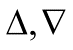 Unit-V:Sec(5.1,5.2).COURSE OUTCOMESOn successful completion of the course, the students will be able toAttain knowledge on finding the expansions of trigonometric functions and concept of hyperbolic and inverse hyperbolic functions. Provide a basic knowledge of Partial Differential equations and develops knowledge   on handle practical problems.Adopt techniques in solving problems involving vector and scalar functions   Provide skills on finding derivatives and gradients on vector differentiation and Integration.Understand the applications of differentiation and integration in real life  situation.  Text BooksP. Duraipandian and S. Udayabaskaran(1997), “Allied Mathematics”, 
Vol I & II. Chennai:  Muhil Publishers.   Unit-I: Chap: 6 (6.1,6.1.1-6.1.3,6.2,6.2.1-6.2.3,6.3,6.4), Vol I,   Unit-II: Chap:6 (6.1,6.1.1,6.2,6.3,6.4), Vol II,   Unit-IIISec(8.1,8.1.1,8.2,8.3,8.3.1,8.3.2,8.4,8.4.1,8.4.2,8.4.3,8.4.4),Vol I,   Unit-IV:Sec(8.6.1, - 8.6.3), Vol I,   Unit-V:Sec(5.1,5.2), Vol II.Supplementary ReadingsP. Balasubramanian and K. G. Subramanian. 1997, “Ancillary Mathematics”, Vol I & II. New Delhi: Tata McGraw Hill. S.P.Rajagopalan and R.Sattanathan(2005), “Allied Mathematics”, Vol I & II. New Delhi: Vikas Publications. P. R. Vittal (2003), “Allied Mathematics”, Chennai: Marghan Publications.P.Kandhasamy, K. Thilagavathy (2003), “Allied Mathematics” Vol I & II, New Delhi: Tata McGraw Hill.OUTCOME MAPPING1-Low  2-Moderate 3- HighINTERNAL ELECTIVE – ICourse ObjectivesUnit I:               							              Hours: 7Ratio And Proportion, Percentages, Square root and Cube Root, Lowest Common Multiple (LCM) and Highest Common Factor (HCF).Unit II: 									Hours:7Logarithm, Permutation and Combinations, Simple Interest and Compound Interest.Unit III: 									Hours:7Time and Work, Time, Speed and Distance.Unit IV: 									Hours:7Data Interpretation, Tables, Column Graphs, Bar Graphs and Venn Diagrams.Unit V: 									Hours: 8Blood Relation, Coding and Decoding, Calendars and Seating Arrangements.Course OutcomesOn successful completion of the course the students will be able to:  Text Books (In API Style)Supplementary Readings(For B.Sc  Physics, Chemistry, Statistics and Computer Science)COURSE OBJECTIVESTo expand trigonometric functions, solving partial differential equations and learn about vector differentiation and integration, also too familiar with physical interpretation of divergence and curl of a vector. Learning Finite differences and applications of Interpolations in real life situations.UNIT-I:TRIGONOMETRY			Expansions of sin n θ, cos n θ, sinnθ,cosnθ, tannθ – Expansions of sinθ, cosθ, tanθ in terms of θ – Hyperbolic and inverse hyperbolic functions – Logarithms of complex numbers.Unit-I: Chap: 6 (6.1,6.1.1-6.1.3,6.2,6.2.1-6.2.3,6.3,6.4)UNIT-II: PARTIAL DIFFERENTIAL EQUATIONS			Formation-complete integrals and general integrals-Four standard types-Lagranges equations.Unit-II: Chap:6 (6.1,6.1.1,6.2,6.3,6.4).UNIT-III: VECTOR DIFFRENTIATION 			Vector functions- Derivative of a vector function- Scalar and vector point functions- Gradient of a scalar point function- Gradient- Directional derivatives –Unit vector  normal to a surface – angle between the surfaces-divergence, curl.Unit-IIISec(8.1,8.1.1,8.2,8.3,8.3.1,8.3.2,8.4,8.4.1,8.4.2,8.4.3,8.4.4).UNIT-IV: VECTOR INTEGRATION Green’s theorem in the plane- Gauss divergence theorem- Stoke’s theorem [without proofs].Unit-IV:Sec(8.6.1, - 8.6.3).UNIT-V: FINITE DIFFERENCES	Operator E, Relation between  and E – Interpolation – Newton – Gregory forward & backward formulae for interpolation-Lagrange’s interpolation formula for unequal intervals(without proof) .Unit-V:Sec(5.1,5.2).COURSE OUTCOMESOn successful completion of the course, the students will be able toAttain knowledge on finding the expansions of trigonometric functions and concept of hyperbolic and inverse hyperbolic functions. Provide a basic knowledge of Partial Differential equations and develops knowledge   on handle practical problems.Adopt techniques in solving problems involving vector and scalar functions   Provide skills on finding derivatives and gradients on vector differentiation and Integration.Understand the applications of differentiation and integration in real life  situation.  Text BooksP. Duraipandian and S. Udayabaskaran(1997), “Allied Mathematics”, 
Vol I & II. Chennai:  Muhil Publishers.   Unit-I: Chap: 6 (6.1,6.1.1-6.1.3,6.2,6.2.1-6.2.3,6.3,6.4), Vol I,   Unit-II: Chap:6 (6.1,6.1.1,6.2,6.3,6.4), Vol II,   Unit-IIISec(8.1,8.1.1,8.2,8.3,8.3.1,8.3.2,8.4,8.4.1,8.4.2,8.4.3,8.4.4),Vol I,   Unit-IV:Sec(8.6.1, - 8.6.3), Vol I,   Unit-V:Sec(5.1,5.2), Vol II.Supplementary ReadingsP. Balasubramanian and K. G. Subramanian. 1997, “Ancillary Mathematics”, Vol I & II. New Delhi: Tata McGraw Hill. S.P.Rajagopalan and R.Sattanathan(2005), “Allied Mathematics”, Vol I & II. New Delhi: Vikas Publications. P. R. Vittal (2003), “Allied Mathematics”, Chennai: Marghan Publications.P.Kandhasamy, K. Thilagavathy (2003), “Allied Mathematics” Vol I & II, New Delhi: Tata McGraw Hill.OUTCOME MAPPING1-Low  2-Moderate 3- HighINTERNAL ELECTIVE – ICourse ObjectivesUnit I:               							              Hours: 7Ratio And Proportion, Percentages, Square root and Cube Root, Lowest Common Multiple (LCM) and Highest Common Factor (HCF).Unit II: 									Hours:7Logarithm, Permutation and Combinations, Simple Interest and Compound Interest.Unit III: 									Hours:7Time and Work, Time, Speed and Distance.Unit IV: 									Hours:7Data Interpretation, Tables, Column Graphs, Bar Graphs and Venn Diagrams.Unit V: 									Hours: 8Blood Relation, Coding and Decoding, Calendars and Seating Arrangements.Course OutcomesOn successful completion of the course the students will be able to:  Text Books (In API Style)Supplementary Readings(For B.Sc  Physics, Chemistry, Statistics and Computer Science)COURSE OBJECTIVESTo expand trigonometric functions, solving partial differential equations and learn about vector differentiation and integration, also too familiar with physical interpretation of divergence and curl of a vector. Learning Finite differences and applications of Interpolations in real life situations.UNIT-I:TRIGONOMETRY			Expansions of sin n θ, cos n θ, sinnθ,cosnθ, tannθ – Expansions of sinθ, cosθ, tanθ in terms of θ – Hyperbolic and inverse hyperbolic functions – Logarithms of complex numbers.Unit-I: Chap: 6 (6.1,6.1.1-6.1.3,6.2,6.2.1-6.2.3,6.3,6.4)UNIT-II: PARTIAL DIFFERENTIAL EQUATIONS			Formation-complete integrals and general integrals-Four standard types-Lagranges equations.Unit-II: Chap:6 (6.1,6.1.1,6.2,6.3,6.4).UNIT-III: VECTOR DIFFRENTIATION 			Vector functions- Derivative of a vector function- Scalar and vector point functions- Gradient of a scalar point function- Gradient- Directional derivatives –Unit vector  normal to a surface – angle between the surfaces-divergence, curl.Unit-IIISec(8.1,8.1.1,8.2,8.3,8.3.1,8.3.2,8.4,8.4.1,8.4.2,8.4.3,8.4.4).UNIT-IV: VECTOR INTEGRATION Green’s theorem in the plane- Gauss divergence theorem- Stoke’s theorem [without proofs].Unit-IV:Sec(8.6.1, - 8.6.3).UNIT-V: FINITE DIFFERENCES	Operator E, Relation between  and E – Interpolation – Newton – Gregory forward & backward formulae for interpolation-Lagrange’s interpolation formula for unequal intervals(without proof) .Unit-V:Sec(5.1,5.2).COURSE OUTCOMESOn successful completion of the course, the students will be able toAttain knowledge on finding the expansions of trigonometric functions and concept of hyperbolic and inverse hyperbolic functions. Provide a basic knowledge of Partial Differential equations and develops knowledge   on handle practical problems.Adopt techniques in solving problems involving vector and scalar functions   Provide skills on finding derivatives and gradients on vector differentiation and Integration.Understand the applications of differentiation and integration in real life  situation.  Text BooksP. Duraipandian and S. Udayabaskaran(1997), “Allied Mathematics”, 
Vol I & II. Chennai:  Muhil Publishers.   Unit-I: Chap: 6 (6.1,6.1.1-6.1.3,6.2,6.2.1-6.2.3,6.3,6.4), Vol I,   Unit-II: Chap:6 (6.1,6.1.1,6.2,6.3,6.4), Vol II,   Unit-IIISec(8.1,8.1.1,8.2,8.3,8.3.1,8.3.2,8.4,8.4.1,8.4.2,8.4.3,8.4.4),Vol I,   Unit-IV:Sec(8.6.1, - 8.6.3), Vol I,   Unit-V:Sec(5.1,5.2), Vol II.Supplementary ReadingsP. Balasubramanian and K. G. Subramanian. 1997, “Ancillary Mathematics”, Vol I & II. New Delhi: Tata McGraw Hill. S.P.Rajagopalan and R.Sattanathan(2005), “Allied Mathematics”, Vol I & II. New Delhi: Vikas Publications. P. R. Vittal (2003), “Allied Mathematics”, Chennai: Marghan Publications.P.Kandhasamy, K. Thilagavathy (2003), “Allied Mathematics” Vol I & II, New Delhi: Tata McGraw Hill.OUTCOME MAPPING1-Low  2-Moderate 3- HighINTERNAL ELECTIVE – ICourse ObjectivesUnit I:               							              Hours: 7Ratio And Proportion, Percentages, Square root and Cube Root, Lowest Common Multiple (LCM) and Highest Common Factor (HCF).Unit II: 									Hours:7Logarithm, Permutation and Combinations, Simple Interest and Compound Interest.Unit III: 									Hours:7Time and Work, Time, Speed and Distance.Unit IV: 									Hours:7Data Interpretation, Tables, Column Graphs, Bar Graphs and Venn Diagrams.Unit V: 									Hours: 8Blood Relation, Coding and Decoding, Calendars and Seating Arrangements.Course OutcomesOn successful completion of the course the students will be able to:  Text Books (In API Style)Supplementary Readings(For B.Sc  Physics, Chemistry, Statistics and Computer Science)COURSE OBJECTIVESTo expand trigonometric functions, solving partial differential equations and learn about vector differentiation and integration, also too familiar with physical interpretation of divergence and curl of a vector. Learning Finite differences and applications of Interpolations in real life situations.UNIT-I:TRIGONOMETRY			Expansions of sin n θ, cos n θ, sinnθ,cosnθ, tannθ – Expansions of sinθ, cosθ, tanθ in terms of θ – Hyperbolic and inverse hyperbolic functions – Logarithms of complex numbers.Unit-I: Chap: 6 (6.1,6.1.1-6.1.3,6.2,6.2.1-6.2.3,6.3,6.4)UNIT-II: PARTIAL DIFFERENTIAL EQUATIONS			Formation-complete integrals and general integrals-Four standard types-Lagranges equations.Unit-II: Chap:6 (6.1,6.1.1,6.2,6.3,6.4).UNIT-III: VECTOR DIFFRENTIATION 			Vector functions- Derivative of a vector function- Scalar and vector point functions- Gradient of a scalar point function- Gradient- Directional derivatives –Unit vector  normal to a surface – angle between the surfaces-divergence, curl.Unit-IIISec(8.1,8.1.1,8.2,8.3,8.3.1,8.3.2,8.4,8.4.1,8.4.2,8.4.3,8.4.4).UNIT-IV: VECTOR INTEGRATION Green’s theorem in the plane- Gauss divergence theorem- Stoke’s theorem [without proofs].Unit-IV:Sec(8.6.1, - 8.6.3).UNIT-V: FINITE DIFFERENCES	Operator E, Relation between  and E – Interpolation – Newton – Gregory forward & backward formulae for interpolation-Lagrange’s interpolation formula for unequal intervals(without proof) .Unit-V:Sec(5.1,5.2).COURSE OUTCOMESOn successful completion of the course, the students will be able toAttain knowledge on finding the expansions of trigonometric functions and concept of hyperbolic and inverse hyperbolic functions. Provide a basic knowledge of Partial Differential equations and develops knowledge   on handle practical problems.Adopt techniques in solving problems involving vector and scalar functions   Provide skills on finding derivatives and gradients on vector differentiation and Integration.Understand the applications of differentiation and integration in real life  situation.  Text BooksP. Duraipandian and S. Udayabaskaran(1997), “Allied Mathematics”, 
Vol I & II. Chennai:  Muhil Publishers.   Unit-I: Chap: 6 (6.1,6.1.1-6.1.3,6.2,6.2.1-6.2.3,6.3,6.4), Vol I,   Unit-II: Chap:6 (6.1,6.1.1,6.2,6.3,6.4), Vol II,   Unit-IIISec(8.1,8.1.1,8.2,8.3,8.3.1,8.3.2,8.4,8.4.1,8.4.2,8.4.3,8.4.4),Vol I,   Unit-IV:Sec(8.6.1, - 8.6.3), Vol I,   Unit-V:Sec(5.1,5.2), Vol II.Supplementary ReadingsP. Balasubramanian and K. G. Subramanian. 1997, “Ancillary Mathematics”, Vol I & II. New Delhi: Tata McGraw Hill. S.P.Rajagopalan and R.Sattanathan(2005), “Allied Mathematics”, Vol I & II. New Delhi: Vikas Publications. P. R. Vittal (2003), “Allied Mathematics”, Chennai: Marghan Publications.P.Kandhasamy, K. Thilagavathy (2003), “Allied Mathematics” Vol I & II, New Delhi: Tata McGraw Hill.OUTCOME MAPPING1-Low  2-Moderate 3- HighINTERNAL ELECTIVE – ICourse ObjectivesUnit I:               							              Hours: 7Ratio And Proportion, Percentages, Square root and Cube Root, Lowest Common Multiple (LCM) and Highest Common Factor (HCF).Unit II: 									Hours:7Logarithm, Permutation and Combinations, Simple Interest and Compound Interest.Unit III: 									Hours:7Time and Work, Time, Speed and Distance.Unit IV: 									Hours:7Data Interpretation, Tables, Column Graphs, Bar Graphs and Venn Diagrams.Unit V: 									Hours: 8Blood Relation, Coding and Decoding, Calendars and Seating Arrangements.Course OutcomesOn successful completion of the course the students will be able to:  Text Books (In API Style)Supplementary Readings(For B.Sc  Physics, Chemistry, Statistics and Computer Science)COURSE OBJECTIVESTo expand trigonometric functions, solving partial differential equations and learn about vector differentiation and integration, also too familiar with physical interpretation of divergence and curl of a vector. Learning Finite differences and applications of Interpolations in real life situations.UNIT-I:TRIGONOMETRY			Expansions of sin n θ, cos n θ, sinnθ,cosnθ, tannθ – Expansions of sinθ, cosθ, tanθ in terms of θ – Hyperbolic and inverse hyperbolic functions – Logarithms of complex numbers.Unit-I: Chap: 6 (6.1,6.1.1-6.1.3,6.2,6.2.1-6.2.3,6.3,6.4)UNIT-II: PARTIAL DIFFERENTIAL EQUATIONS			Formation-complete integrals and general integrals-Four standard types-Lagranges equations.Unit-II: Chap:6 (6.1,6.1.1,6.2,6.3,6.4).UNIT-III: VECTOR DIFFRENTIATION 			Vector functions- Derivative of a vector function- Scalar and vector point functions- Gradient of a scalar point function- Gradient- Directional derivatives –Unit vector  normal to a surface – angle between the surfaces-divergence, curl.Unit-IIISec(8.1,8.1.1,8.2,8.3,8.3.1,8.3.2,8.4,8.4.1,8.4.2,8.4.3,8.4.4).UNIT-IV: VECTOR INTEGRATION Green’s theorem in the plane- Gauss divergence theorem- Stoke’s theorem [without proofs].Unit-IV:Sec(8.6.1, - 8.6.3).UNIT-V: FINITE DIFFERENCES	Operator E, Relation between  and E – Interpolation – Newton – Gregory forward & backward formulae for interpolation-Lagrange’s interpolation formula for unequal intervals(without proof) .Unit-V:Sec(5.1,5.2).COURSE OUTCOMESOn successful completion of the course, the students will be able toAttain knowledge on finding the expansions of trigonometric functions and concept of hyperbolic and inverse hyperbolic functions. Provide a basic knowledge of Partial Differential equations and develops knowledge   on handle practical problems.Adopt techniques in solving problems involving vector and scalar functions   Provide skills on finding derivatives and gradients on vector differentiation and Integration.Understand the applications of differentiation and integration in real life  situation.  Text BooksP. Duraipandian and S. Udayabaskaran(1997), “Allied Mathematics”, 
Vol I & II. Chennai:  Muhil Publishers.   Unit-I: Chap: 6 (6.1,6.1.1-6.1.3,6.2,6.2.1-6.2.3,6.3,6.4), Vol I,   Unit-II: Chap:6 (6.1,6.1.1,6.2,6.3,6.4), Vol II,   Unit-IIISec(8.1,8.1.1,8.2,8.3,8.3.1,8.3.2,8.4,8.4.1,8.4.2,8.4.3,8.4.4),Vol I,   Unit-IV:Sec(8.6.1, - 8.6.3), Vol I,   Unit-V:Sec(5.1,5.2), Vol II.Supplementary ReadingsP. Balasubramanian and K. G. Subramanian. 1997, “Ancillary Mathematics”, Vol I & II. New Delhi: Tata McGraw Hill. S.P.Rajagopalan and R.Sattanathan(2005), “Allied Mathematics”, Vol I & II. New Delhi: Vikas Publications. P. R. Vittal (2003), “Allied Mathematics”, Chennai: Marghan Publications.P.Kandhasamy, K. Thilagavathy (2003), “Allied Mathematics” Vol I & II, New Delhi: Tata McGraw Hill.OUTCOME MAPPING1-Low  2-Moderate 3- HighINTERNAL ELECTIVE – ICourse ObjectivesUnit I:               							              Hours: 7Ratio And Proportion, Percentages, Square root and Cube Root, Lowest Common Multiple (LCM) and Highest Common Factor (HCF).Unit II: 									Hours:7Logarithm, Permutation and Combinations, Simple Interest and Compound Interest.Unit III: 									Hours:7Time and Work, Time, Speed and Distance.Unit IV: 									Hours:7Data Interpretation, Tables, Column Graphs, Bar Graphs and Venn Diagrams.Unit V: 									Hours: 8Blood Relation, Coding and Decoding, Calendars and Seating Arrangements.Course OutcomesOn successful completion of the course the students will be able to:  Text Books (In API Style)Supplementary Readings(For B.Sc  Physics, Chemistry, Statistics and Computer Science)COURSE OBJECTIVESTo expand trigonometric functions, solving partial differential equations and learn about vector differentiation and integration, also too familiar with physical interpretation of divergence and curl of a vector. Learning Finite differences and applications of Interpolations in real life situations.UNIT-I:TRIGONOMETRY			Expansions of sin n θ, cos n θ, sinnθ,cosnθ, tannθ – Expansions of sinθ, cosθ, tanθ in terms of θ – Hyperbolic and inverse hyperbolic functions – Logarithms of complex numbers.Unit-I: Chap: 6 (6.1,6.1.1-6.1.3,6.2,6.2.1-6.2.3,6.3,6.4)UNIT-II: PARTIAL DIFFERENTIAL EQUATIONS			Formation-complete integrals and general integrals-Four standard types-Lagranges equations.Unit-II: Chap:6 (6.1,6.1.1,6.2,6.3,6.4).UNIT-III: VECTOR DIFFRENTIATION 			Vector functions- Derivative of a vector function- Scalar and vector point functions- Gradient of a scalar point function- Gradient- Directional derivatives –Unit vector  normal to a surface – angle between the surfaces-divergence, curl.Unit-IIISec(8.1,8.1.1,8.2,8.3,8.3.1,8.3.2,8.4,8.4.1,8.4.2,8.4.3,8.4.4).UNIT-IV: VECTOR INTEGRATION Green’s theorem in the plane- Gauss divergence theorem- Stoke’s theorem [without proofs].Unit-IV:Sec(8.6.1, - 8.6.3).UNIT-V: FINITE DIFFERENCES	Operator E, Relation between  and E – Interpolation – Newton – Gregory forward & backward formulae for interpolation-Lagrange’s interpolation formula for unequal intervals(without proof) .Unit-V:Sec(5.1,5.2).COURSE OUTCOMESOn successful completion of the course, the students will be able toAttain knowledge on finding the expansions of trigonometric functions and concept of hyperbolic and inverse hyperbolic functions. Provide a basic knowledge of Partial Differential equations and develops knowledge   on handle practical problems.Adopt techniques in solving problems involving vector and scalar functions   Provide skills on finding derivatives and gradients on vector differentiation and Integration.Understand the applications of differentiation and integration in real life  situation.  Text BooksP. Duraipandian and S. Udayabaskaran(1997), “Allied Mathematics”, 
Vol I & II. Chennai:  Muhil Publishers.   Unit-I: Chap: 6 (6.1,6.1.1-6.1.3,6.2,6.2.1-6.2.3,6.3,6.4), Vol I,   Unit-II: Chap:6 (6.1,6.1.1,6.2,6.3,6.4), Vol II,   Unit-IIISec(8.1,8.1.1,8.2,8.3,8.3.1,8.3.2,8.4,8.4.1,8.4.2,8.4.3,8.4.4),Vol I,   Unit-IV:Sec(8.6.1, - 8.6.3), Vol I,   Unit-V:Sec(5.1,5.2), Vol II.Supplementary ReadingsP. Balasubramanian and K. G. Subramanian. 1997, “Ancillary Mathematics”, Vol I & II. New Delhi: Tata McGraw Hill. S.P.Rajagopalan and R.Sattanathan(2005), “Allied Mathematics”, Vol I & II. New Delhi: Vikas Publications. P. R. Vittal (2003), “Allied Mathematics”, Chennai: Marghan Publications.P.Kandhasamy, K. Thilagavathy (2003), “Allied Mathematics” Vol I & II, New Delhi: Tata McGraw Hill.OUTCOME MAPPING1-Low  2-Moderate 3- HighINTERNAL ELECTIVE – ICourse ObjectivesUnit I:               							              Hours: 7Ratio And Proportion, Percentages, Square root and Cube Root, Lowest Common Multiple (LCM) and Highest Common Factor (HCF).Unit II: 									Hours:7Logarithm, Permutation and Combinations, Simple Interest and Compound Interest.Unit III: 									Hours:7Time and Work, Time, Speed and Distance.Unit IV: 									Hours:7Data Interpretation, Tables, Column Graphs, Bar Graphs and Venn Diagrams.Unit V: 									Hours: 8Blood Relation, Coding and Decoding, Calendars and Seating Arrangements.Course OutcomesOn successful completion of the course the students will be able to:  Text Books (In API Style)Supplementary Readings(For B.Sc  Physics, Chemistry, Statistics and Computer Science)COURSE OBJECTIVESTo expand trigonometric functions, solving partial differential equations and learn about vector differentiation and integration, also too familiar with physical interpretation of divergence and curl of a vector. Learning Finite differences and applications of Interpolations in real life situations.UNIT-I:TRIGONOMETRY			Expansions of sin n θ, cos n θ, sinnθ,cosnθ, tannθ – Expansions of sinθ, cosθ, tanθ in terms of θ – Hyperbolic and inverse hyperbolic functions – Logarithms of complex numbers.Unit-I: Chap: 6 (6.1,6.1.1-6.1.3,6.2,6.2.1-6.2.3,6.3,6.4)UNIT-II: PARTIAL DIFFERENTIAL EQUATIONS			Formation-complete integrals and general integrals-Four standard types-Lagranges equations.Unit-II: Chap:6 (6.1,6.1.1,6.2,6.3,6.4).UNIT-III: VECTOR DIFFRENTIATION 			Vector functions- Derivative of a vector function- Scalar and vector point functions- Gradient of a scalar point function- Gradient- Directional derivatives –Unit vector  normal to a surface – angle between the surfaces-divergence, curl.Unit-IIISec(8.1,8.1.1,8.2,8.3,8.3.1,8.3.2,8.4,8.4.1,8.4.2,8.4.3,8.4.4).UNIT-IV: VECTOR INTEGRATION Green’s theorem in the plane- Gauss divergence theorem- Stoke’s theorem [without proofs].Unit-IV:Sec(8.6.1, - 8.6.3).UNIT-V: FINITE DIFFERENCES	Operator E, Relation between  and E – Interpolation – Newton – Gregory forward & backward formulae for interpolation-Lagrange’s interpolation formula for unequal intervals(without proof) .Unit-V:Sec(5.1,5.2).COURSE OUTCOMESOn successful completion of the course, the students will be able toAttain knowledge on finding the expansions of trigonometric functions and concept of hyperbolic and inverse hyperbolic functions. Provide a basic knowledge of Partial Differential equations and develops knowledge   on handle practical problems.Adopt techniques in solving problems involving vector and scalar functions   Provide skills on finding derivatives and gradients on vector differentiation and Integration.Understand the applications of differentiation and integration in real life  situation.  Text BooksP. Duraipandian and S. Udayabaskaran(1997), “Allied Mathematics”, 
Vol I & II. Chennai:  Muhil Publishers.   Unit-I: Chap: 6 (6.1,6.1.1-6.1.3,6.2,6.2.1-6.2.3,6.3,6.4), Vol I,   Unit-II: Chap:6 (6.1,6.1.1,6.2,6.3,6.4), Vol II,   Unit-IIISec(8.1,8.1.1,8.2,8.3,8.3.1,8.3.2,8.4,8.4.1,8.4.2,8.4.3,8.4.4),Vol I,   Unit-IV:Sec(8.6.1, - 8.6.3), Vol I,   Unit-V:Sec(5.1,5.2), Vol II.Supplementary ReadingsP. Balasubramanian and K. G. Subramanian. 1997, “Ancillary Mathematics”, Vol I & II. New Delhi: Tata McGraw Hill. S.P.Rajagopalan and R.Sattanathan(2005), “Allied Mathematics”, Vol I & II. New Delhi: Vikas Publications. P. R. Vittal (2003), “Allied Mathematics”, Chennai: Marghan Publications.P.Kandhasamy, K. Thilagavathy (2003), “Allied Mathematics” Vol I & II, New Delhi: Tata McGraw Hill.OUTCOME MAPPING1-Low  2-Moderate 3- HighINTERNAL ELECTIVE – ICourse ObjectivesUnit I:               							              Hours: 7Ratio And Proportion, Percentages, Square root and Cube Root, Lowest Common Multiple (LCM) and Highest Common Factor (HCF).Unit II: 									Hours:7Logarithm, Permutation and Combinations, Simple Interest and Compound Interest.Unit III: 									Hours:7Time and Work, Time, Speed and Distance.Unit IV: 									Hours:7Data Interpretation, Tables, Column Graphs, Bar Graphs and Venn Diagrams.Unit V: 									Hours: 8Blood Relation, Coding and Decoding, Calendars and Seating Arrangements.Course OutcomesOn successful completion of the course the students will be able to:  Text Books (In API Style)Supplementary Readings(For B.Sc  Physics, Chemistry, Statistics and Computer Science)COURSE OBJECTIVESTo expand trigonometric functions, solving partial differential equations and learn about vector differentiation and integration, also too familiar with physical interpretation of divergence and curl of a vector. Learning Finite differences and applications of Interpolations in real life situations.UNIT-I:TRIGONOMETRY			Expansions of sin n θ, cos n θ, sinnθ,cosnθ, tannθ – Expansions of sinθ, cosθ, tanθ in terms of θ – Hyperbolic and inverse hyperbolic functions – Logarithms of complex numbers.Unit-I: Chap: 6 (6.1,6.1.1-6.1.3,6.2,6.2.1-6.2.3,6.3,6.4)UNIT-II: PARTIAL DIFFERENTIAL EQUATIONS			Formation-complete integrals and general integrals-Four standard types-Lagranges equations.Unit-II: Chap:6 (6.1,6.1.1,6.2,6.3,6.4).UNIT-III: VECTOR DIFFRENTIATION 			Vector functions- Derivative of a vector function- Scalar and vector point functions- Gradient of a scalar point function- Gradient- Directional derivatives –Unit vector  normal to a surface – angle between the surfaces-divergence, curl.Unit-IIISec(8.1,8.1.1,8.2,8.3,8.3.1,8.3.2,8.4,8.4.1,8.4.2,8.4.3,8.4.4).UNIT-IV: VECTOR INTEGRATION Green’s theorem in the plane- Gauss divergence theorem- Stoke’s theorem [without proofs].Unit-IV:Sec(8.6.1, - 8.6.3).UNIT-V: FINITE DIFFERENCES	Operator E, Relation between  and E – Interpolation – Newton – Gregory forward & backward formulae for interpolation-Lagrange’s interpolation formula for unequal intervals(without proof) .Unit-V:Sec(5.1,5.2).COURSE OUTCOMESOn successful completion of the course, the students will be able toAttain knowledge on finding the expansions of trigonometric functions and concept of hyperbolic and inverse hyperbolic functions. Provide a basic knowledge of Partial Differential equations and develops knowledge   on handle practical problems.Adopt techniques in solving problems involving vector and scalar functions   Provide skills on finding derivatives and gradients on vector differentiation and Integration.Understand the applications of differentiation and integration in real life  situation.  Text BooksP. Duraipandian and S. Udayabaskaran(1997), “Allied Mathematics”, 
Vol I & II. Chennai:  Muhil Publishers.   Unit-I: Chap: 6 (6.1,6.1.1-6.1.3,6.2,6.2.1-6.2.3,6.3,6.4), Vol I,   Unit-II: Chap:6 (6.1,6.1.1,6.2,6.3,6.4), Vol II,   Unit-IIISec(8.1,8.1.1,8.2,8.3,8.3.1,8.3.2,8.4,8.4.1,8.4.2,8.4.3,8.4.4),Vol I,   Unit-IV:Sec(8.6.1, - 8.6.3), Vol I,   Unit-V:Sec(5.1,5.2), Vol II.Supplementary ReadingsP. Balasubramanian and K. G. Subramanian. 1997, “Ancillary Mathematics”, Vol I & II. New Delhi: Tata McGraw Hill. S.P.Rajagopalan and R.Sattanathan(2005), “Allied Mathematics”, Vol I & II. New Delhi: Vikas Publications. P. R. Vittal (2003), “Allied Mathematics”, Chennai: Marghan Publications.P.Kandhasamy, K. Thilagavathy (2003), “Allied Mathematics” Vol I & II, New Delhi: Tata McGraw Hill.OUTCOME MAPPING1-Low  2-Moderate 3- HighINTERNAL ELECTIVE – ICourse ObjectivesUnit I:               							              Hours: 7Ratio And Proportion, Percentages, Square root and Cube Root, Lowest Common Multiple (LCM) and Highest Common Factor (HCF).Unit II: 									Hours:7Logarithm, Permutation and Combinations, Simple Interest and Compound Interest.Unit III: 									Hours:7Time and Work, Time, Speed and Distance.Unit IV: 									Hours:7Data Interpretation, Tables, Column Graphs, Bar Graphs and Venn Diagrams.Unit V: 									Hours: 8Blood Relation, Coding and Decoding, Calendars and Seating Arrangements.Course OutcomesOn successful completion of the course the students will be able to:  Text Books (In API Style)Supplementary ReadingsSEMESTER: IIIPART: III22USTAC33: DISTRIBUTION THEORY II(CORE COURSE – IV)CREDIT:4HOURS:4/week1. To build probability models for non-mathematical forms of real-life problems into mathematical forms.2. To emphasize relevance statistical tools to make decision on the real life problems.      3.To have practical knowledge on fitting of various distributions.Unit I:									Hours: 10Continuous Distributions:Introduction,, Normal Distribution, Characteristics of normal distribution and normal curve, limiting case of binomial distribution,moment generating function, characteristic function, mean, median, mode of normal distribution, moment,area property, importance of normal distribution,Fitting of normal distributionUnit II:									Hours: 10 Exponential distribution, Moments, Moment generating function, Characteristic function, Cumulant Generating Function..Continuous Uniformdistribution,mean, variance ,moment generating function, characteristic function,  simple problemsUnit III:								Hours: 10Gamma distribution,Moments, Moment generating function, Characteristic function, Cumulant Generating Function.Beta distribution of First kind and second kind, constants of Beta distribution of First kind and second kind, interrelationships between beta and gamma distributionsUnit IV:								Hours: 8Cauchy distribution, Characteristics and moments of Cauchy distribution, Distribution of random variables , , simple problemsUnit v:								Hours: 10Exact sampling distributions   Functions of Normal random variables leading to t, Chi-square and F-distributions (derivations, properties and interrelationships)1. Understand the binomial Poisson distributions.2. Study the Poisson distributions.3. Study the negative Binomial distributions4. Study the geometric  distributions.5. Study the hyper geometric  distributions.1. Hogg, R.V. and Craig, A. G. (1978).Introduction to Mathematical Statistics, MacMillan,      London.2. Mood, A.M.,Graybill, F.A. and Boes, D.C(1974).Introduction to Theory of Statistics, Tata      McGraw Hill, New Delhi3. Goon, A.M., Gupta M.K. and Das Gupta, B. (1993).Fundamentals of Statistics, Vol. I. World Press, Kolkata.4. Rohatgi, V.K and Saleh A. K MD.E. (2001).An Introduction to Probability and Statistics, Wiley,India.5. Gupta, S.C and Kapoor, V. K. (1982).Fundamentals of Mathematical Statistics, Sultan Chand& Sons, New Delhi.1. Spiegal, M.R. (1982).Theory and problems of Probability and Statistics, Schaum's outline series, McGraw Hill, New York.1. Spiegal, M.R. (1982).Theory and problems of Probability and Statistics, Schaum's outline series, McGraw Hill, New York.2. Spiegel, M.R. and Ray, M(1980).Theory and Problems of Probability and Statistics, Schaum’sOutline Series, McGraw Hill, New York.PO1PO2PO3PO4PO5CO123223CO222233CO322333CO423322CO523232SEMESTER: IIIPART: III22USTAC34: STATISTICAL PRACTICAL II(CORE PRACTICAL – II)CREDIT:HOURS/week:31. To acquire the knowledge to solve problems related to Probability Distributions.2. To acquire the knowledge to solve problems related to sampling.PO1PO2PO3PO4PO5CO133223CO232233CO332333CO433322CO533232SEMESTER: IIIPART: IIIALLIEDCOURSE - II22USTAA03: NUMERICAL METHODS(PAPER - I)CREDIT:3HOURS:41. To enable the students to establish mathematical functions using numerical data2.To study the knowledge of Interpolation, Numerical Differentiation and Integration.3. To familiarize in Numerical solution of ordinary differential equation1. Understand the problems of numerical algebraic equations.2. Solve problems in linear algebraic equations.3. Understand the various methods of interpolation.4. Understand the various methods of numerical differentiation and integration.5. Solve problems of ordinary differential equations.1. Kandasamy,P.,Thilagavathy, K. and Gunavathi, K..Numerical Methods,S.Chand, New Delhi. 2.Venkataraman, M.K. Numerical methods in Science and Engineering, National publishing house, Chennai.1. Gupta-Malik and Krishna PrakastanMandir.Calculus of finite differences and Numerical analysis, Meerut.2. Venkataraman, M.K. Numerical methods in Science and Engineering, National publishing house, Chennai.3. Sastry, S.S.Introductory Methods of Numerical Analysis,Printice Hall of India,New Delhi.PO1PO2PO3PO4PO5CO133223CO232233CO332333CO433333CO533233SEMESTER: IIIPART: IIIALLIED COURSE – II: ALLIED PRACTICAL - 1NUMERICAL METHODS & PROGRAMMING IN CCREDIT:HOURS:2  1. To enable students to solve problems related to numerical methods using  programming in C.PO1PO2PO3PO4PO5CO133223CO232233CO332333CO433322CO533232SEMESTER: IIIPART: III22USTAE37-1: REAL ANALYSIS ICREDIT:3HOURS:3/week1. To build the basis for promoting the aspects of sequences and series.2. To have knowledge on the operations of matrices.1. Understand the sequence of real numbers and related results.2. Understand the series of real numbers and related results.3. Study the limits and continuity.4. Understand the  algebra of continuous functionsunderstand the  Differentiability of Functions
Outcome MappingCourse ObjectivesUnit I:									Hours:8Scope and methods of Mathematical Economics – Laws of demand, Demand schedule (Individual and Market) - Demand function - Factors influencing the demand - Exception to the law of demand – Elasticity of demand with respect to price and income - Factors affecting the elasticity of demand - Partial elasticity of demand with respect to price - Simple problems in elasticity of demand.	Unit II:                         									Hours:7Supply - Factors affecting the supply of a commodity - Relation between demand and supply – Utility - Concept of utility - Concept of human wants - Maximization of utility - Marginal and total utility - Law of diminishing marginal utility - Indifference curves and map - Properties of indifference curve - Price line.Unit III:                     									Hours:7Cost Analysis – Different types of cost - Total, average and marginal cost functions - Relation between average and marginal costs - Problems related to total, average and marginal costs – Revenue - Total, average and marginal revenue functions and their relationship - Simple problems related to maximization of total revenueUnit IV:                       									Hours:7Market Structure – Definition of Market - Perfect completion - Pure competition - Monopolistic competition and duopolistic competition (Only concept) - Profit maximization – Profit function - Cournot solution to monopoly problem for maximization problem - Joint monopoly and discriminating monopoly - Problems related to profit maximization under monopoly. Duopoly - Conjectural variation and reaction curves - Simple maximization problem under duopoly.Unit V:									Hours: 7Theoretical Production functions – Mathematical definition of production function - Constant product curves (Isoquant) - Average and marginal productivity - Homogenous production functions – Properties of linearly homogeneous production function – CobbDouglas production function – C. E. S. production function.Course OutcomesAt the end of the course, the student will be able to:Text Books (In API Style)Outcome MappingCourse ObjectivesUnit I:									Hours:8Scope and methods of Mathematical Economics – Laws of demand, Demand schedule (Individual and Market) - Demand function - Factors influencing the demand - Exception to the law of demand – Elasticity of demand with respect to price and income - Factors affecting the elasticity of demand - Partial elasticity of demand with respect to price - Simple problems in elasticity of demand.	Unit II:                         									Hours:7Supply - Factors affecting the supply of a commodity - Relation between demand and supply – Utility - Concept of utility - Concept of human wants - Maximization of utility - Marginal and total utility - Law of diminishing marginal utility - Indifference curves and map - Properties of indifference curve - Price line.Unit III:                     									Hours:7Cost Analysis – Different types of cost - Total, average and marginal cost functions - Relation between average and marginal costs - Problems related to total, average and marginal costs – Revenue - Total, average and marginal revenue functions and their relationship - Simple problems related to maximization of total revenueUnit IV:                       									Hours:7Market Structure – Definition of Market - Perfect completion - Pure competition - Monopolistic competition and duopolistic competition (Only concept) - Profit maximization – Profit function - Cournot solution to monopoly problem for maximization problem - Joint monopoly and discriminating monopoly - Problems related to profit maximization under monopoly. Duopoly - Conjectural variation and reaction curves - Simple maximization problem under duopoly.Unit V:									Hours: 7Theoretical Production functions – Mathematical definition of production function - Constant product curves (Isoquant) - Average and marginal productivity - Homogenous production functions – Properties of linearly homogeneous production function – CobbDouglas production function – C. E. S. production function.Course OutcomesAt the end of the course, the student will be able to:Text Books (In API Style)Outcome MappingSEMESTER:IIINME I22USTAN38: STATISTICAL METHODS ICREDIT:2HOURS:2/weekPO1PO2PO3PO4PO5CO123223CO222233CO322333CO423322CO523232SEMESTER: IIIPART: IV22USTAS39: ELEMENTARY MATHEMATICS (SKILL BASED SUBJECT – I)CREDIT:2HOURS:2/weekTo enable the students to understand the Statistics concepts through the  mathematics1. Acquire the basic concepts in theory of equations.2. Understand the concepts of elementary number theory.3. Understand the concepts of Trigonometry.4. Acquire the basic concepts of hyperbolic functions.Understand the concepts of summation of Trigonometric series.1. Kandasamy, P. and Thilagavathy, K. (2004).Mathematic for B.Sc. Vol.-I, II, III & IV, S.Chand& Company Ltd., New Delhi-55.2. Narayanan, S. and ManicavachagomPillay, T. K. (2004).Calculus, S.Viswanathan Printers & Publishers Pvt. Ltd. Chennai.Supplementary ReadingsPO1PO2PO3PO4PO5CO123223CO222233CO322333CO423322CO523232SEMESTER: IVPART: III22USTAC43: SAMPLING TECHNIQUES(CORE COURSE – V)CREDIT:4HOURS:5/week1. To learn the basic concepts and Applications of Sampling techniques for real life situations.2. To study the various Functions of NSS and CSO.1. Understand the concepts of census and sample surveys.2. Study the concepts of simple random sampling.3. Study the concepts of stratified random sampling.4. Study the concepts of systematic sampling.5. Study the functions of national sample survey.1. Daroga Singh and Choudary F.S. (1996).Theory and analysis of sample survery designs, New Age International Publishers, New Delhi.2.Sampath.S. (2001),SamplingTheory,Narasa Publishing house, New Delhi.3. Gupta S.C and Kapoor V.K. (2007).Fundaments of Applied Statistics, Sultan Chand and     Company, 4th Edition, New Delhi.4.Desraj. (1997).Sampling Theory, New Age International Pvt. Ltd. New Delhi.5. Murthy,MN.Sampling: Theory and Methods, ISI Publications, Calcutta.1. William G. Cocharan, (2008).Sampling Techniques, John wiley sons, New York.2. SukhatameP.V and Sukhatame B.V. (1957).Sampling theory of surveys with applications,     ISAS Publishers 3rd Edition.PO1PO2PO3PO4PO5CO133223CO232233CO332333CO433322CO533232SEMESTER: IVPART: III22USTAP44: STATISTICAL PRACTICAL II(CORE PRACTICAL – II)CREDIT:4HOURS:3/week1. To acquire the knowledge to solve problems related to Probability Distributions.2. To acquire the knowledge to solve problems related to sampling.PO1PO2PO3PO4PO5CO133223CO232233CO332333CO433322CO533232SEMESTER: IVPART: IIIALLIED COURSE - II: 22USTAA04: PROGRAMMING IN C (PAPER – II)CREDIT:4HOURS:3/week1.To enable the students to understand and develop programs in C.1. The student will be able to know the basic data types of programming in C.2. The student will be able to know the various control structures and its usage.3. The student will be able to know the concept of arrays and pointers.4. The student will be able to know the concept of structures and unions.5. The student will be able to know to file structures and its manipulations.1. Balagurusamy, E. (1997).ANSI ‘C’ Programming, Tata-McGraw Hill Publishers Ltd.2. YaswantKanetkar. (1997). Let Us ‘C’,B P B Publications, New Delhi.       3. Bruce,H.Hunter. Introduction to ‘C’.Outcome MappingSEMESTER: IVPART: IIIALLIED COURSE - II: ALLIED PRACTICAL - I22USTAAP02: NUMERICAL METHODS & PROGRAMMING IN CCREDIT:3HOURS:3/weekCREDIT:3HOURS:3/week1. To enable students to solve problems related to numerical methods using      programming in C.PO1PO2PO3PO4PO5CO122333CO232333CO3223333CO422322CO522332SEMESTER:IVNME II22USTAN47: STATISTICAL METHODS IICREDIT:2HOURS:2/weekPO1PO2PO3PO4PO5CO123223CO222233CO322333CO423322CO523232Course ObjectivesTo enlighten the students to acquire skills for adopting statistical tools and techniques of data analysis.To enable students to utilize the theoretical knowledge gained in the core Papers and to develop computational and technical skills for real life applications emphasizing the importance of R programming. Unit I:								                              Hours:5	Using R command - Operations on vectors and matrices. Creating and Manipulation of data frames - user-defined functions. Unit II:							                                Hours:5Matrix addition, multiplication, inverse, transpose, determinant and trace of matrix Construction of table with one or more variables. Graphical procedures- Pie chart, Bar chart, Histograms and Boxplots.Unit III:									           Hours:4       Computation of various descriptive measures such as Measures of      central tendency, measures of dispersion, skewness and kurtosis. Computation of        Correlations and regression co-efficient.Unit IV:							              	             Hours:5     Computation of probabilities using various distributions Binomial, Poisson and Normal Unit V:				                                                               Hours: 5selection of samples using various sampling techniques, methods and procedures.Course Outcomes        At the end of the course, the student will be able to:Text Books (In API Style)Purohit, S. G., Gore, S. D., and Deshmukh, S. R. (2009). Statistics Using R, Narosa Publishing House, New Delhi.   Outcome MappingSEMESTER: VPART: III22USTAC51: STATISTICAL INFERENCE I(CORE COURSE – VI)CREDIT:4HOURS:4/week1. To enable the students to understand the sampling distributions. and 2. To apply various estimation procedures.1. Study the sampling distribution and their concept.2.Understand point estimation and their properties.3. Study the concept of unbiasedness.4. Understand the method of estimation.5. Understand interval estimation.1. Mood, AM.,Graybill, F.A. and Boes, D.C. (1974).Introduction to the Theory of Statistics,      McGraw Hill.2. Hogg R.V. and Craig, A.T. (1972).Introduction to Mathematical Statistics, 3rd edition,      Academic Press, USA.3. Goon, A.M. Gupta, M.K., and Das Gupta, B. (1980).An outline of statistical theory, Vol.I, 6threvised ed. World Press limited, Calcutta.4. Rohatgi, V.K. (1984).AnIntroduction to Probability Theory and Mathematical Statistics, WileyEastern.5. Spiegal, M.R. (1982).Theory and Problems of Probability and Statistics, Schaum's outline      series, McGraw Hill1. Hoel, P.G. (1971).Introduction to Mathematical Statistics, Asia Publishing House.2. Degroot, M.H. (1975).Probability and Statistics, Addison – Wesley.PO1PO2PO3PO4PO5CO133323CO232233CO323323CO423332CO533333SEMESTER: VPART: III22USTAC52: STATISTICAL QUALITY CONTROL(CORE COURSE – VII)CREDIT:4HOURS:4/week1. To understand the need of quality improvement, total quality management.2. To understand the need of statistical plots and tools such as SPC, CUSUM and ISO.1. Understand the concepts of control charts for variables.2. Understand the concepts of control charts for attributes.3. Study the concepts of acceptance sampling.4. Study the single and double sampling plans.5. Study the acceptance sampling for variables.1. Kapoor, V.K. and Gupta, S.P. (2007).Fundamentals of Applied Statistics, Sultan Chand&Sons.2. Gupta, R.C, (1974).Statistical Quality Control, Khanna Publishing Co, New Delhi3. Montgomery, D.C, (1983).Introduction to Statistical Quality Control, Wiley,New York.4. Grant, E.L. and Leavenworth, R.S, (1996).Statistical Quality Control, McGraw Hill, New York.Supplementary Readings1. Mahajan. (1997).Statistical Quality Control, Dhanpatrai& Sons, New Delhi.2. Juran J. M. (1999).Juran’s Quality Hand Book, McGraw Hill, New York.PO1PO2PO3PO4PO5CO123232CO222232CO322323CO423322CO532333SEMESTER: VPART: III22USTAC53: APPLIED STATISTICS(CORE COURSE – VIII)CREDIT:4HOURS:4/week1. To introduce the basic Statistical tools in time related Variables, economic variables.2. To enable the students understand index numbers and other Statistical tools applied to      demographic and chorological data1. Study the various components of time series models.2. Study the measurement of seasonal variations.3. Study the various types of index numbers.4. Apply the tools of time series concepts for given data.5. Study the demand analysis theory.1. Kapoor,V.K and Gupta,S.C (1978).Fundamentals of Applied Statistics, Sultan Chand & Sons.2. Gupta, S.P (1999).Statistical Methods, Sultan & Sons, New Delhi.1. Croxton, F.E&Cowdon, D.J. (1973).Applied General Statistics, Prentice Hall2. Mukhopadhyay,P.(1999).Applied Statistics,New Central Book Agency Pvt.Ltd.,Calcutta.PO1PO2PO3PO4PO5CO123233CO232232CO323323CO423332CO532323SEMESTER: VPART: III22USTAC54: OPERATION RESEARCH(CORE COURSE – IX)CREDIT:4HOURS:4/week1. To import knowledge of various optimization techniques that makes use of statistical concepts abundantly.2. To apply the various optimization techniques in real life situations3. To have knowledge on decision making1. Understand the general LPP2. Apply the integer programming problem.3. Solve game problems in real life study.4. Apply CPM/PERT techniques practically.5. Apply the inventory system in economic problems. 1. Kanti Swamp et al.Operations Research, Suichand and Sons, New Delhi.2. Sharma J.K. (2001).Operations Research. Theory and Applications, Macmillan India Ltd.3. Prem Kumar Gupta and Hira, D.S. (2010).Problems in Operations Research, S. Chand and     Company Limited, New Delhi.4. Cheema, Col.D.S,(2005).Operation Research, Laxmi Publications (P) Ltd., New Delhi.5. Sharma, S.D. (2002).OperationsResearch,Kedarnath and Ramnath, Meerut.1. Gupta R.K.(1985).Operations Research, Krishna Prakashan, Mandir, Meerut.2. Handy A. Taha (1996).Operations Research, 6 Ed. Prentice Hall of India.PO1PO2PO3PO4PO5CO123233CO233222CO333333CO433333CO532323SEMESTER: VPART: III22USTAP55: STATISTICAL PRACTICAL – III(CORE PRACTICAL – III)CREDIT:HOURS:3PO1PO2PO3PO4PO5CO123333CO223323CO323333CO423333CO522323SEMESTER: VPART: III22USTAP56: STATISTICAL DATA ANALYSIS- SOFTWARE BASED (CORE PRACTICAL – IV)CREDIT:HOURS:3      1.To enable students to utilize the theoretical knowledge gained in the core papers and to           develop computational and technical skills for real life applications emphasizing the importance of statistical software programming.PO1PO2PO3PO4PO5CO123233CO233222CO333333CO433333CO532323SEMESTER: VPART:22USTAE58-1: STATISTICAL GENETICSCREDIT:3HOURS:3/week1. To enhance the students apply statistical methods in Genetics.1. Study the concepts of Statistics Genetics.2. Study the definitions of Genetics.3. Understand the concept of logistic regression.4. Study capture and recapture methods.5. Study of some statistical distributions.1. Finney, D. J. (1978). Statistical Methods in Biological Assays, Charles Griffics& Co.1. Elandt Johnson, R. C. (1975). Probability Models and Statistical Methods in Genetics    Wiley.2. Li, C. C. (1976). First course in Population Genetics, Boxwood Press.Outcome Mapping SEMESTER: VPART: 22USTAE58-2: PROGRAMMING WITH C++CREDIT:3HOURS:3/weekThis paper aims at introducing the language C++ in a systematic manner to make the students to have knowledge in program writing and developing the software.To learn structures in C++3.   To understand the usage of classes and objects.1. Understand the fundamental concepts of C++ programming.2. Understand the various statements of C++.3. Study the arrays and pointers in C++.4. Familiarize in structures, classes and objects of C ++.5. Write programs using C++.Ravichandran, D. (2003).Programming with C++, Tata McGraw Hill Publications,Company Limited, 2nd Edition.Balagurusamy, E. (2006). Programming with C++, Tata McGraw Hill Publications, Company Limited, 3rd Edition.3.    Eric Nagler. (1999).Learning C++ Second Edition, PWS Publishing co., Ltd., 3rd Edition.4.    Robert Lafore. (2002).Object Oriented Programming in C++,Galgotia Pub. Pvt. Ltd, NewDelhi, 4th EditionPO1PO2PO3PO4PO5CO123223CO232233CO332333CO433322CO533232SEMESTER: VPART: IV22USTAS59: INDIAN OFFICIAL STATISTICS   (SKILL BASED SUBJECT – III)CREDIT:2HOURS:2/week1.Understand the functioning of government and policies.2.Promote human resource development in the official statistics.3. Execute the data handling tasks in various government records.4. To encourage research anddevelopment in theoretical statistics.5. To encourage research anddevelopment in appliedstatistics.1. Understand the fundamentals of measurement in official statistics.2.Evaluate the methods for data collection, analysis and interpretation of health, social and economic.3. Use appropriate methods for presenting and preparing commentaries on official statistics.4. Execute the tasks in agricultural and economic statistics.5. Overcome the limitations that arises from measurement and processes of statistical production.1. Allen R. G. D. (1975). Index Numbers in Theory and Practice, Macmillan.2.C. S. O. (1990). Basic Statistics Relating to the Indian Economy.3. C.S.O. (1995). Statistical System in India.4. C. S. O. (1999). Guide to Official Statistics.5. Mukhopadhyay, P. (2011). Applied Statistics, Second Edition, Books & Allied Ltd, India.Supplementary Readings1. Bhaduri, A. (1990). Macroeconomics: The Dynamics of Commodity Production, Macmillan India Limited, New Delhi.2. Branson, W. H. (1992). Macroeconomic Theory and Policy, Third Edition, Harper Collins Publishers India (P) Ltd., New Delhi.3. Goon A. M., Gupta M. K., and Dasgupta. B. (2001).Fundamentals of Statistics, Vol. 2, World Press, India.4. Panse, V. G. (1964). Estimation of Crop Yields (FAO), Food and Agriculture Organization of the United Nations.5.https://www.classcentral.com/course/swayam-macro-economics-19942.                            6. https://www.classcentral.com/course/swayam-economics-of-health-and-health-care-14023. Outcome MappingSEMESTER: VIPART: III22USTAC61: STATISTICAL INFERENCE II(CORE COURSE – X)CREDIT:4HOURS:4/week1. To give detailed idea of estimation and testing of hypothesis to the students.2. To give detailed idea about Non-Parametric Tests.1. Study about Testing of Hypothesis.2. Understand the concepts of uniformly most powerful test.3. Understand the concept of SPRT.4. Study about Non-Parametric tests.5. Understand the concept of decision theory.1. Mood, A.M.,Graybill, F.A. and Boes, D.C. (1974).Introduction to the Theory of Statistics,      McGraw Hill.2. Hogg,R.V.and Craig, A.T. (1972).Introduction to Mathematical Statistics, 3rd edition,      Academic Press, USA.3. Goon, A.M., Gupta, M.K.and Das Gupta, B. (1980).AnOutline of Statistical Theory, Vol.I, 6th revised ed. World Press limited, Calcutta.4. Hod, P.G. (1971).Introduction to Mathematical Statistics, Asia Publishing House.5. Rohatgi, V.K. (1984).AnIntroduction to Probability Theory and Mathematical Statistics, WileyEastern.1. MarekFisz (1961).ProbabilityTheory and Mathematical Statistics, John Wiley.2. Spiegal,M.R. (1982).Theory and Problems of Probability and Statistics, Schaum's outline series, McGraw Hill.Outcome MappingSEMESTER: VIPART: III22USTAC62: REGRESSION ANALYSIS        (CORE COURSE – XI)CREDIT:4HOURS:4/week1. To study the various regression models and their applications.2. To study the estimation of parameters in regression analysis3. To learn the testing of regression coefficients1. Fit linear regression2. Testing the regression coefficient3. Study the multiple regression analysis4. Familiarize prediction and tests in regression5. Study multicollinearity.1. Chatterjee, S. and Price, B. (1977).Regression Analysis by Example, John Wiley & Sons, New York. 2. Draper, N.R. & Smith, H. (1981).Applied Regression Analysis, Second Edition.3. Gujarati, D.N.  and Sangeetha, (2008).Basic Econometrics, (4th Edition). Tata McGraw Hill Publishing Company, New Delhi.4. Plackeff, R. L. (1960).Principles of Regression Analysis, Oxford at the Clavendon Press.5. Huang. D. S. (1970).Regression and Econometric Methods, John Wiley and Sons. 1. Brook. R. J. and Arnold. G. C. (1985).Applied Regression Analysis and Experimental Design, Marcel Dekker, Inc.2. Brook. R. J. and Arnold. G. C. (1985).Applied Regression Analysis and Experimental Design, Marcel Dekker, Inc.Outcome MappingSEMESTER: VIPART: III22USTAC63: DESIGN OF EXPERIMENTS(CORE COURSE – XII)CREDIT:4HOURS:4/week1. To enable the students to learn basic concepts of design and its applications.2. To have practical knowledge on the applications of designs in agriculture data.1. Understand the basic concepts of experimental designs.2. Study the various basic designs.3. Understand the use of various multiple comparison tests.4. Study the missing plot techniques of basic designs.5. Study the factorial experiments and confounding.1. Das, M.N. and Giri, N.C. (1986).Design and Analysis of Experiments, Wiley Eastern, New Delhi.2. Montgomery, D. (1972).Design of Experiments, Wiley, New York.3. Kapoor, V.K. and Gupta, S.P. (1978).Fundamentals of Applied Statistics, Sultan Chand &     Sons, New Delhi.4. Dean, A. and Voss.(2006). Design and Analysis of Experiments, Springer, New Delhi.Supplementary ReadingsOutcome MappingSEMESTER: VIPART: III22USTAC64: STOCHASTIC PROCESSES(CORE COURSE – XII)CREDIT:4HOURS:4/week1. To acquire the standard concepts and methods of Stochastic Modelling and applications.2. To study the applications of Markov chains3. To study the practical usages of various random processes1. Understand the basic concepts and classifications of stochastic processes.2. Study the theorems of stationary probability distributions.3. Analyse the birth and death processes and their applications.4. Study the branching processes and their related concepts.5. Apply and analyse the various queueing systems in real life situations.1. Medhi, J. (2015).Stochastic Processes Third Edition, Wiley Eastern Limited, New Delhi.2.Karlin, S and Taylor, H.W. (1975).A First course in Stochastic Processes, Academic press,     2nd edition.3. Karlin, S and Taylor, H.W. (1979).A Second Course in Stochastic Processes, Academic Press.4. Prabhu, N.U. (1965).StochasticProcesses, McMillan.5. Bharucha Reid,A.T, (1960).Markov Chain with Applications. John Wiley, New York.1. Parzen, E. (1962).StochasticProcesses, Holden-Day.2. Hoel, P.M.G., Port, S.C. and Stone, C.J. (1991).Introduction to Stochastic Processes,   Universal Book Stall.PO1PO2PO3PO4PO5CO133223CO232233CO332333CO433322CO533232SEMESTER: VIPART: III22USTAP65: STATISTICAL PRACTICAL – III (CORE PRACTICAL – III)CREDIT:HOURS:      1. To enable students to solve problems related to estimation and hypothesis testing, statistical  quality control techniques and design and analysis of experimentsPO1PO2PO3PO4PO5CO133232CO232323CO333232CO433333CO533322SEMESTER: VIPART: III22USTAP66: STATISTICAL DATA ANALYSIS- SOFTWARE BASED (CORE PRACTICAL – IV)CREDIT:HOURS:1.To enable students to utilize the theoretical knowledge gained in the core papers and to           develop computational and technical skills for real life applications emphasizing the importance of statistical software programming.PO1PO2PO3PO4PO5CO133333CO233323CO332232CO432323CO532323SEMESTER: VIPART: III22USTAE68-1: DEMOGRAPHYCREDIT:3HOURS:3/week1.To acquire the knowledge of demographic methods applicable to statistical data analysis.2. To have knowledge on Mortality and Morbidity and life table.1. Understand the basic concepts of demography.2. Study the area of fertility.3. Have thorough knowledge mortality and morbidity.4. Understand the use of life table5. Have idea on migration concepts.1. Ramakumar, R. (1986).Technical Demography.2. Pathak, K.B. & Ram, F. (2005).The Techniques of Demographic Analysis.3. Misra, B.D. (1980).The Study of Population.4. United Nations (1952). Manual I- Methods of Estimating Total Population for Current Dates.5. Srinivasan, K. (1998). Basic Demographic Techniques and Applications.6. United Nations (1967). Manual IV- Methods of Estimating Basic Demographic Measures from Incomplete Data.7. United Nations (1970). Manual VI- Methods of Measuring Internal Migration.PO1PO2PO3PO4PO5CO123223CO222233CO322333CO423322CO523232SEMESTER: VIPART:22USTAE68-2: REAL ANALYSIS II CREDIT:3HOURS:3/week1.To make the students get understanding Riemann Integration, convergence and  metric space.2.To gain knowledge about improper integrals3. Able to understand series of functions and applicationsPO1PO2PO3PO4PO5CO123223CO232233CO322333CO433323CO533233SEMESTER: VIPART: IV22USTAS69: ECONOMETRICS (SKILL BASED SUBJECT – IV)CREDIT:HOURS:1. To enrich the skills of students to understand the nature and functioning of economic systems.2. To know the practical applications of auto correlation and multicollinearity.1. Understand the basic concepts of econometric models.2. Study the linear model.3. Study the adequacy and checking of models.4. Study the concept of autocorrelation and their tests.5. Study the concept of multicollinearity.1. Montgomery, D.C., Peck, E.C. and Vining, G.G. (2003).Introduction to Linear Regression      Analysis (3/e), Wiley Eastern, New Delhi.2.Koutsoyiannis, A. (2006).Theory of Econometrics, (2/e) Palgrave, New York.3. Singh, S. P., Parashar, K. and Singh, H. P. (1980).Econometrics. Sultan Chand &Co., New      Delhi.4. Klein, L. R. (1975).A Text Book of Econometrics (2/e). Prentice Hall,New Delhi.5. Johnston, J. (1984).Econometric Methods, McGraw Hill Pvt. Ltd., New Delhi,1. Gujarati, D.N.&Sangeetha, (2008).Basic Econometrics, McGraw Hill, New York.Outcome MappingSEMESTER:IIPART:III22USMAA02 : STATISTICAL METHODS AND THEIR APPLICATIONSCREDIT: 3HOURS: 4PO1PO2PO3PO4PO5CO123332CO213223CO333322CO433222CO513333